Հավելված N 1
ՀՀ կառավարության 2018 թվականի
__________ __-ի N ____-Ն որոշմանՔԱՂԱՔԱՑՈՒ ԱՌՈՂՋԱԿԱՆ ՎԻՃԱԿԻ ՀԵՏԱԶՈՏՄԱՆ ԵՎ ԲԺՇԿԱԿԱՆ ՓՈՐՁԱՔՆՆՈՒԹՅԱՆ ԿԱՐԳԸ, ՀԵՏԱԶՈՏՈՒՄ ԵՎ ԲԺՇԿԱԿԱՆ ՓՈՐՁԱՔՆՆՈՒԹՅՈՒՆ ԻՐԱԿԱՆԱՑՆՈՂ ՄԱՐՄԻՆՆԵՐԸ, ԴՐԱՆՑ ԳՈՐԾՈՒՆԵՈՒԹՅԱՆ, ԻՆՉՊԵՍ ՆԱԵՎ ՀԵՏԱԶՈՏՄԱՆ ԵՎ ՓՈՐՁԱՔՆՆՈՒԹՅԱՆ ՈՒՂԵԳՐՄԱՆ ԿԱՐԳԵՐԸ, ՓՈՐՁԱՔՆՆՈՒԹՅԱՆ ԵԶՐԱԿԱՑՈՒԹՅՈՒՆՆԵՐԻ ՁԵՎԵՐԸ ԸՆԴՀԱՆՈՒՐ ԴՐՈՒՅԹՆԵՐ1. Սույն կարգի համաձայն բժշկական հսկողության, հաշվառման, հետազոտության և փորձաքննության ենթակա են նախազորակոչային (14-18 տարեկան), զորակոչային (18-27 տարեկան, ներառյալ պարտադիր զինվորական ծառայությունից առողջական վիճակի պատճառով վաղաժամկետ զորացրված և 27 տարին չլրացած), 27 տարեկանից բարձր տարիք ունեցող` ասպիրանտուրան ավարտած և զինվորական ծառայություն չանցած, ինչպես նաև պահեստազորում հաշվառված և պահեստազորային պատրաստության շրջանակներում պարտականությունների կատարմանը ներգրավվող քաղաքացիները:2. Զինապարտների և զինծառայողների (նրանց հավասարեցված անձանց) առողջական վիճակի հետազորտման և բժշկական փորձաքննության նպատակն է որոշել.կցագրման, զորակոչի, զինվորական (կամ հավասարեցված) ծառայության անցնելու, պահեստազորային պատրաստության շրջանակներում պարտականություն-ների կատարման ժամանակ քաղաքացիների պիտանիությունը զինվորական ծառայությանը՝ նկատի ունենալով նրանց առողջական վիճակը և ֆիզիկական զարգացումը,սպայական և ենթասպայական կազմերի պայմանագրային զինծառայողների, ՌՈՒՀ-երի կուրսանտների և ունկնդիրների, պարտադիր և պայմանագրային զինծառայության շարքային կազմերի, ՌՈՒՀ-երի (ԲՈՒՀ-երի) դիմորդների  պիտանիությունը զինվորական ծառայությանը՝ ըստ նրանց առողջական վիճակի,ռադիոակտիվ նյութերով, իոնացնող ճառագայթման այլ աղբյուրներով, հրթիռային վառելիքի բաղադրամասերով, էլեկտրամագնիսական դաշտ ստեղծող սարքավորումներով աշխատելու համար անձանց պիտանիությունը,զինծառայողների, ՀՀ  սահմանների պաշտպանությանը մասնակցած անձանց ստացած հիվանդությունների, վնասվածքների, խեղումների ու ՀՀ սահմանների պաշտպանության, զինվորական պարտականությունների կատարման կամ զինվորական ծառայության պատճառական կապը,Հայրենական մեծ պատերազմի մասնակիցների, ԽՍՀՄ նախկին զինծառայողների, Չեռնոբիլի ատոմակայանի վթարի հետևանքների վերացման մասնակիցների և ՀՀ ԶՈՒ զինծառայողների ստացած հիվանդությունների ու վնասվածքների, խեղումների հետևանքների ու զինվորական ծառայության պատճառական կապը:3.  Փորձաքննությունն իրականացնում են բժշկական և ռազմաբժշկական  հանձնաժողովները, որոնք եզրակացություններն ընդունում են զինվորական ծառայության համար քաղաքացու կամ զինծառայողի պիտանիության աստիճանը որոշող հիվանդությունների ցանկի (այսուհետ՝ Ցանկ) և քաղաքացու կամ զինծառայողի առողջական վիճակին հակացուցված զինվորական ծառայության պայմանների (այսուհետ՝ Պայմանների) համաձայն:4. Ըստ մասնագիտության զորակոչվող բարձրագույն բժշկական կրթությամբ զինապարտները փորձաքննվում են համաձայն Ցանկի III սյունակի:5. Հայաստանի Հանրապետության բարձրագույն ուսումնական հաստատություններում բակալավրի կամ դիպլոմավորված մասնագետի կամ ինտեգրացված կրթական ծրագրով առկա ուսուցմամբ սովորող և Հայաստանի Հանրապետության պաշտպանության նախարարության հետ ուսումնառության ընթացքում զինվորական պատրաստություն անցնելու և ուսումնառության ավարտից հետո Հայաստանի Հանրապետության պաշտպանության նախարարության (այսուհետ՝ նախարարություն) կողմից նշված վայրում և պայմաններով զինվորական ծառայություն անցնելու քաղաքացիաիրավական բնույթի պայմանագիր (այսուհետ՝ պայմանագիր) կնքած քաղաքացիների փորձաքննությունն իրականացվում է Ցանկի II սյունակով: 6. Ցանկի II սյունակի համաձայն ՌՈՒՀ-երում (ԲՈՒՀ-երում) ուսանելու համար ոչ պիտանի ճանաչված առաջին և երկրորդ կուրսերի կուրսանտների (սպայական կոչում չունեցող ունկնդիրների) վերաբերյալ հանձնաժողովը հետագա զինվորական ծառայության համար նրանց պիտանիության վերաբերյալ եզրակացություն տալիս է ըստ I սյունակի: Առաջին և երկրորդ կուրսերի կուրսանտների (սպայական կոչում չունեցող ունկնդիրների, ուսանողների) առողջական վիճակի ժամանակավոր փոփոխությունների դեպքում ԿՌԲՀ-ն ծառայողական պարտականություններից մասնակի ազատելու կամ հիվանդության պատճառով (վերականգնողական) արձակուրդ հատկացնելու եզրակացությունն ընդունում է Ցանկի I սյունակի համաձայն, իսկ հետագա ուսման համար նրանց պիտանիության մասին վերջնական եզրակացությունն ընդունում է նրանց` ծառայողական պարտականություններից մասնակի ազատելու ժամկետի կամ հիվանդության պատճառով (վերականգնողական) արձակուրդի ավարտից հետո՝  Ցանկի II սյունակի համաձայն:	Երրորդ կուրսից` կուրսանտների (սպայական կոչում չունեցող ունկնդիրների, ուսանողների) բժշկական փորձաքննության ժամանակ ԿՌԲՀ-ն զինվորական ծառայության համար նրանց պիտանիության մասին եզրակացություն է կայացնում Ցանկի III և I սյունակների համաձայն: 	Պարտադիր զինվորական ծառայության ավարտից հետո՝ առաջին երեք ամսվա ընթացքում, զինապարտի դիմելու դեպքում նրա փորձաքննությունն իրականացվում է ԿՌԲՀ-ի կողմից Ցանկի I և III սյունակներով՝ զինվորական կոմիսարի ուղեգրով:7. ՌՆ, ԻՃ այլ աղբյուրներով, ՀՎԲՄ, ԷՄԴ ստեղծող սարքերով աշխատողներ պատրաստող ՌՈՒՀ-երում դիմորդները փորձաքննության են ենթարկվում Ցանկի IV սյունակի համաձայն:8. ՌՆ, ԻՃ այլ աղբյուրներով, ՀՎԲՄ, ԷՄԴ ստեղծող սարքերով աշխատելու համար ծառայությանը ոչ պիտանի ճանաչված զինծառայողների վերաբերյալ ԿՌԲՀ-ն միաժամանակ եզրակացություն է ներկայացնում զինվորական ծառայության համար նրանց պիտանիության մասին՝ Ցանկի I կամ III սյունակների համաձայն:9. ՌՆ, ԻՃ այլ աղբյուրներով, ՀՎԲՄ, ԷՄԴ ստեղծող սարքերով աշխատանքի նշանակվող զինծառայողները IV սյունակով փորձաքննության են ենթարկվում միայն այն դեպքում, եթե նրանք, ըստ զինվորական կոչման, զորատեսակի, պիտանի են Ցանկի I կամ III սյունակներով:10. Վեց ամսից պակաս տևողությամբ դասընթացների (այդ թվում՝ սպաների պատրաստման և վերապատրաստման) ուղարկվողները ռազմաբժշկական փորձաքննության չեն ենթարկվում: 11. Կին զինծառայողները (զինապարտները) փորձաքննության են ենթարկվում ընդհանուր հիմունքներով՝ գինեկոլոգի պարտադիր մասնակցությամբ:12. Պետության կողմից երաշխավորված անվճար բժշկական օգնության և սպասարկման առողջապահական պետական նպատակային ամենամյա ծրագրերին համապատասխան` նախազորակոչային ու զորակոչային տարիքի արական սեռի քաղաքացիների անվճար հիվանդանոցային բուժման կամ հետազոտման համար հիմք է հանդիսանում զինվորական կոմիսարիատի կնիքով հաստատված ուղեգիրը:II. ՔԱՂԱՔԱՑՈՒ ԲԺՇԿԱԿԱՆ ՀԵՏԱԶՈՏՈՒՄ ԻՐԱԿԱՆԱՑՆՈՂ ՄԱՐՄԻՆՆԵՐԸ, ՔԱՂԱՔԱՑՈՒ ԱՌՈՂՋԱԿԱՆ ՎԻՃԱԿԻ ՀԵՏԱԶՈՏՄԱՆ ԿԱՐԳԸ13. Քաղաքացիների բժշկական փորձաքննություն իրականացնող մարմիններն են.1) զինկոմիսարիատների բժշկական հանձնաժողովները (արտահաստիքային) կամ2) ամբուլատոր-պոլիկլինիկական հաստատության զորակոչային բժշկական հանձնաժողով (արտա-հաստիքային),3) կենտրոնական բժշկական հանձնաժողով (արտահաստիքային):ԶԻՆԿՈՄԻՍԱՐԻԱՏԻ ԲԺՇԿԱԿԱՆ ՀԱՆՁՆԱԺՈՂՈՎԸ (ԶԲՀ) ԵՎ ԱՄԲՈՒԼԱՏՈՐ-ՊՈԼԻԿԼԻՆԻԿԱԿԱՆ ՀԱՍՏԱՏՈՒԹՅԱՆ ԶՈՐԱԿՈՉԱՅԻՆ ԲԺՇԿԱԿԱՆ ՀԱՆՁՆԱԺՈՂՈՎԸ (ԱՊ ԶԲՀ)14. Զինկոմիսարիատների բժշկական հանձնաժողովները կազմավորվում են մինչև յուրաքանչյուր տարվա հունվարի 20-ը մարզպետների (Երևանում` քաղաքապետի) կողմից` համապատասխան զինվորական կոմիսարի ներկայացմամբ: ԶԲՀ-ների կազմում ընդգրկվում են թերապևտ, սրտաբան, վիրաբույժ, վնասվածքաբան, նյարդաբան, հոգեբույժ, ակնաբույժ, օտոլարինգոլոգ, մաշկաբան և բուժքույր-քարտուղար: ԶԲՀ-ների մասնագետ-բժիշկների կազմից զինվորական կոմիսարը նշանակում է պատասխանատու անձ, որը համակարգում է հանձնաժողովի աշխատանքները: ԶԲՀ-ի աշխատանքներն արձանագրվում են մատյանում, որի լրացման համար պատասխանատու է հանձնաժողովի քարտուղարը:15. ԶԲՀ-ի գործառույթներն են.1) զինապարտներին փորձաքննության ենթարկել կցագրման, զորակոչի, վարժական հավաքների, ինչպես նաև զինված ուժերի համար մասնագետների պատրաստության և ՌՈՒՀ-երի թեկնածուների ընտրության ժամանակ,2) փորձաքննության ենթարկել պահեստազորում հաշվառված զինապարտներին,3) զինապարտների պիտանիության վերաբերյալ կայացնել եզրակա-ցություն.4) ամփոփել փորձաքննության արդյունքները և այդ մասին հայտնել զինվորական կոմիսարին:16. Ամբուլատոր-պոլիկլինիկական հաստատությունները, նախքան զորակոչն սկսվելը, համաձայն տարածքային զինվորական կոմիսարիատի հետ ճշտված զորակոչի ենթակա քաղաքացիների ցուցակների, զորակոչիկների բժշկական քարտերից քաղվածքները ներկայացնում են զինվորական կոմիսարիատ` հետագա բժշկական հետազոտություններն իրականացնելու նպատակով:17. Ամբուլատոր-պոլիկլինիկական հաստատության զորակոչային բժշկական հանձնաժողովները կազմավորվում են մարզպետների (Երևանում` քաղաքապետի) կողմից` համապատասխան ամբուլատոր-պոլիկլինիկական հաստատության տնօրենի ներկայացմամբ: ԱՊ ԶԲՀ-ների կազմում ընդգրկվում են թերապևտ, սրտաբան, վիրաբույժ, վնասվածքաբան, նյարդաբան, հոգեբույժ, ակնաբույժ, օտոլարինգոլոգ, մաշկաբան և բուժքույր-քարտուղարը: ԱՊ ԶԲՀ-ների մասնագետ-բժիշկների կազմից տնօրենը նշանակում է պատասխանատու անձ, որը համակարգում է հանձնաժողովի աշխատանքները և պատասխանատու է զինվորական կոմիսարիատի հետ համագործակցության համար: ԱՊ ԶԲՀ-ի աշխատանքներն արձանագրվում են մատյանում, որի լրացման համար պատասխանատու է հանձնաժողովի քարտուղարը:18. ԱՊ ԶԲՀ-ի գործառույթներն են.1) զինապարտներին փորձաքննության ենթարկել կցագրման, զորակոչի, վարժական հավաքների, ինչպես նաև զինված ուժերի համար մասնագետների պատրաստության և ՌՈՒՀ-երի թեկնածուների ընտրության ժամանակ,2) փորձաքննության ենթարկել պահեստազորում հաշվառված զինապարտներին,3) զինապարտների պիտանիության վերաբերյալ կայացնել եզրակացություն4) ամփոփել փորձաքննության արդյունքները և այդ մասին հայտնել զինվորական կոմիսարին:ԿԵՆՏՐՈՆԱԿԱՆ ԲԺՇԿԱԿԱՆ ՀԱՆՁՆԱԺՈՂՈՎ (ԿԲՀ)19. ԿԲՀ-ն բժշկական փորձաքննության մարմին է, որի անհատական կազմը հաստատվում է պարտադիր զինվորական ծառայության զորակոչը հայտարարելու մասին Հայաստանի Հանրապետության կառավարության որոշմամբ: ԿԲՀ-ի կազմում ընդգրկվում է հանձնաժողովի նախագահը, տեղակալը (բժիշկ), անդամները՝ թերապևտ, սրտաբան, վիրաբույժ, վնասվածքաբան, նյարդաբան, հոգեբույժ, ակնաբույժ, մաշկաբան, օտոլարինգոլոգ, համակարգչային օպերատոր ու քարտուղար: ԿԲՀ-ն բժշկական փորձաքննության ղեկավար մարմին է և հաշվետու է ՀՀ պաշտպանության նախարարին:20. ԿԲՀ-ի գործառույթներն են.1) բժշկական փորձաքննության ենթարկել զինկոմիսարիատներում նախնական բժշկական հետա-զոտում և փորձաքննություն անցած զորակոչիկներին,2) նախազորակոչային և զորակոչային տարիքի անձանց բժշկական փորձաքննության աշխա-տանքներում գործնական և մեթոդական օգնություն ցուցաբերել զինկոմիսարիատների բժշկական հանձնաժողովներին,3) նախազորակոչային և զորակոչային տարիքի անձանց հետազոտման և բուժման արդյունա-վետությունը բարձրացնելու նպատակով համագործակցել առողջապահական մարմինների հետ,4) զորակոչիկների բժշկական փորձաքննության արդյունքներով կայացնել եզրակացություն.5) վերահսկել զինկոմիսարիատների բժշկական հանձնաժողովների գործունեությունը,6) անհրաժեշտության դեպքում վերանայել նախկինում կայացրած իր եզրակացություները:21. Զորակոչիկների առողջական վիճակի վերաբերյալ ԿԲՀ-ի եզրակացությունները վերջնական են և կարող են բողոքարկվել երկամսյա ժամկետում ՀՀ պաշտպանության նախարարին կամ դատական կարգով:III. ՔԱՂԱՔԱՑԻՆԵՐԻ ԲԺՇԿԱԿԱՆ ՓՈՐՁԱՔՆՆՈՒԹՅՈՒՆԸՔաղաքացիների բժշկական փորձաքննությունը զինվորական հաշվառման և պարտադիր զինվորական ծառայության զորակոչելու ժամանակ22. Նախազորակոչային տարիքի արական սեռի քաղաքացիները բժշկական հաշվառման են վերցվում ամբուլատոր-պոլիկլինիկական հաստատությունների (բուժմիավորումների ամբուլատոր-պոլիկլինիկական ստորաբաժանումների)` կողմից: Ամբուլատոր քարտերի գրառումների հիման վրա մինչև յուրաքանչյուր տարվա սեպտեմբերի 15-ը կազմվում են հաջորդ տարվա ընթացքում 16 տարին լրացող նախազորակոչիկների առողջության անձնագրերը (համաձայն ձև N 1), որոնք ոչ ուշ, քան 15-օրյա ժամկետում ուղարկվում են քաղաքացու հաշվառման վայրի զինվորական կոմիսարիատ, իսկ հաշվառում չունեցող քաղաքացիների դեպքում՝ ՀՀ զինվորական կոմիսարիատ:23. Նախազորակոչիկների ու զորակոչիկների բուժսպասարկման համար առանձնացված առաջնային օղակի մասնագետը (տեղամասային թերապևտ, ընտանեկան բժիշկ, մանկաբույժ) իր կողմից հաշվառման վերցված քաղաքացիների պարբերական բժշկական հետազոտությունն իրականացնում է համաձայն պետության կողմից երաշխավորված անվճար բժշկական օգնության և սպասարկման առողջապահական պետական նպատակային ամենամյա ծրագրերին համապատասխան կատարվող բժշկական հետազոտությունների ծավալների: Նախազորակոչային և զորակոչային տարիքի անձանց շրջանում տուբերկուլոզի դեմ պայքարի ազգային ծրագրից բխող տուբերկուլոզի վաղ հայտնաբերման ու կանխարգելման նպատակով առողջության առաջնային պահպանման օղակի մասնագետների կողմից իրականացվում են պարտադիր հետազոտություններ:24. Նախազորակոչային և զորակոչային տարիքի անձանց հիվանդանոցային հետազոտության ավարտից հետո` տուբերկուլոզի հայտնաբերման դեպքում կազմակերպվում է տեղեկատվության անհապաղ փոխանցում տարածաշրջանային զինկոմիսարիատ` նրանց հետագա հաշվառման և վերահսկողության կազմակերպման նպատակով` Հայաստանի Հանրապետության պոլիկլինիկաներում ստեղծված տուբերկուլոզի դեմ պայքարի կաբինետներում: Հետագա հիվանդանոցային, դիսպանսեր կամ ամբուլատոր և վերականգնողական (առողջարանային) բուժումը կազմակերպվում է ըստ զինապարտների բնակության վայրերի` տուբերկուլոզի դեմ պայքարի կաբինետների կողմից տուբերկուլոզի դեմ պայքարի ազգային ծրագրին համապատասխան:25. Տարածքային զինվորական կոմիսարիատների բժշկական հանձնաժողովների կողմից ախտորոշված Ցանկում նախատեսված հիվանդության կամ ֆիզիկական թերության առկայության դեպքում նախազորակոչային և զորակոչային տարիքի անձանց հետագա` պետության կողմից երաշխավորված անվճար հիվանդանոցային կամ ամբուլատոր բուժումը իրականացվում է համապատասխան բժշկական օգնություն և սպասարկում իրականացնող բժշկական կազմակերպության կողմից՝ տարածքային զինվորական կոմիսարի ուղեգրով, իսկ զորակոչերի միջև ընկած ժամանակահատվածում` նաև ամբուլատոր-պոլիկլինիկական կազմակերպության կողմից տրված ուղեգրով՝ տարածքային զինվորական կոմիսարի գրավոր համաձայնությամբ, որի մասին գրառում է կատարվում զորակոչիկի անձնական գործում:26. Զորակոչի ընթացքում զորակոչային տարիքի անձանց մոտ անհետաձգելի վիճակների բժշկական օգնության և սպասարկման կազմակերպման անհրաժեշտության դեպքում (փաստացի տեղափոխված ու ընդունված) կատարված բժշկական օգնության և սպասարկման մասին 48 ժամվա ընթացքում գրավոր տեղեկացվում է համապատասխան տարածքային զինվորական կոմիսարիատ, իսկ զինվորական հաշվառման չվերցված քաղաքացիների դեպքում՝ ՀՀ զինվորական կոմիսարիատ:27. Բժշկական հետազոտություն իրականացնող բժշկական կազմակերպությունում համապատասխան նեղ մասնագետի բացակայության դեպքում, նեղ մասնագիտական կոնսուլտացիան (կամ հետազոտությունը) այլ բժշկական կազմակերպության կողմից ապահովվում է համաձայն բժշկական կազմակերպությունների միջև կնքված երկկողմանի պայմանագրի:28. Հայաստանի Հանրապետության մարզերում բնակվող նախազորակոչային և զորակոչային տարիքի արական սեռի քաղաքացիների հիվանդանոցային բուժումը կարող է կազմակերպվել տվյալ տարածքում պետության կողմից երաշխավորված անվճար բժշկական օգնության և սպասարկման շրջանակներում հիվանդանոցային բժշկական օգնություն և սպասարկում իրականացնող մարզային բժշկական կազմակերպություններում։29. Քաղաքացու հետազոտումը և բուժումը հիվանդանոցային պայմաններում իրականացվում է`1) ցնցումային սինդրոմի, հոգեկան և պարբերական հիվանդության ու էնուրեզի առկայության կասկածի դեպքում,2) երբ բժշկական օգնություն և սպասարկում իրականացնող մարզային բժշկական կազմակերպության տեղակայման քաղաքը դուրս է նախազորակոչային կամ զորակոչային տարիքի անձի բնակության վայրից և Հայաստանի Հանրապետության մարզերից Երևան քաղաք ուղեգրման ժամանակ (զինապարտների համաձայնությամբ),3) երբ կա բժշկական օգնություն և սպասարկում իրականացնող կազմակերպության կողմից Հայաստանի Հանրապետության առողջապահության նախարարություն ներկայացված գրավոր հիմնավորումը՝ ցերեկային ստացիոնարի պայմաններում բժշկական հետազոտությունների անցկացման դժվարության մասին և կոնկրետ դեպքի համար հիվանդանոցային պայմաններում համապատասխան հետազոտությունները կատարելու համար Հայաստանի Հանրապետության առողջապահության նախարարի գրավոր թույլտվությունը:30. Բուժում իրականացնող բժշկական կազմակերպության և Հայաստանի Հանրապետության առողջապահության նախարարության միջև պետության կողմից երաշխավորված անվճար բժշկական օգնության և սպասարկման շրջանակներում հատուկ և դժվարամատչելի հետազոտություններ իրականացնելու համար պայմանագրի և համապատասխան բժշկական ցուցումների առկայության դեպքում (կամ հաստատված լաբորատոր-գործիքային ախտորոշիչ հետազոտությունների պարտադիր ծավալների ապահովման նպատակով), բժշկական օգնություն և սպասարկում իրականացնող կազմակերպությունը կարող է տվյալ հետազոտությունն իրականացնել ներհիվանդանոցային ուղեգրմամբ:31. Նախազորակոչային ու զորակոչային տարիքի արական սեռի քաղաքացիների բժշկական հաշվառման, առողջական վիճակի գնահատման, բժշկական հետազոտության իրականացման, բժշկական օգնության ու սպասարկման կազմակերպման իրավական նորմերի պահանջների ապահովման պատասխանատվությունը դրվում է համապատասխան զինվորական կոմիսարի, զինվորական կոմիսարիատի բժշկի, հիվանդանոցային բուժհետազոտում և փորձաքննություն իրականացնող բժշկական կազմակերպությունների հանձնաժողովների նախագահների ու տնօրենների և ամբուլատոր-պոլիկլինիկական կազմակերպությունների տնօրենների վրա:32. Զինապարտների հետազոտման արդյունքները ձևակերպվում են.1) քաղաքացիական բուժհիմնարկներում՝ առողջական վիճակի հետազոտման ակտով,2) զինվորական բուժհիմնարկներում՝ առողջական վիճակի հետազոտման ակտով. ՀՌԲՀ-ում կամ ԿՊ ՌԲՀ-ում փորձաքննվողների համար՝ տեղեկանքի, իսկ ծառայության համար ոչ պիտանի ճանաչված պահեստազորի սպայական կազմի համար՝ հիվանդության վկայականի ձևով:33. Քաղաքացիների զինվորական հաշվառման կամ պարտադիր զինվորական ծառայության զորակոչելու ժամանակ զինկոմիսարիատները կազմակերպում և անցկացնում են նրանց համակողմանի ուսումնասիրություն՝ առողջական և ֆիզիկական զարգացման վիճակը գնահատելու համար: Բժիշկ-մասնագետները նրանց առողջական վիճակի վերաբերյալ եզրակացություն տալիս են անհատական գնահատման կարգով:34. Նախազարակոչային և զորակոչային տարիքի քաղաքացիները բժշկական փորձաքննություն են անցնում անձամբ`  զինվորական կոմիսարիատում կազմված անձնական գործով, որը պետք է լինի կարված, համարակալված` վերջին էջում նշելով ցանկը, էջերի թվաքանակը և հաստատված լինի համապատասխան զինվորական կոմիսարիատի բժշկի ու զինվորական կոմիսարի ստորագրությամբ և կնիքով: Առանձին դեպքերում, ՀՀ պաշտպանության նարարարի որոշմամբ, զորակոչիկի փորձաքննությունը կարող է կատարվել զինվորական կոմիսարիատ ներկայացված փաստաթղթերի հիման վրա:35. Բժշկական փորձաքննության ընթացքում յուրաքանչյուր բժիշկ-մասնագետ  զորակոչիկի հաշվառման քարտում կատարում է գրառում պիտանիության վերաբերյալ: Առողջական խնդիրների առկայության դեպքում բժիշկ-մասնագետի կողմից լրացվում է օբյեկտիվ զննության թերթիկ (համաձայն ձև N 2), որում գրանցվում են ներկայացված գանգատները, օբյեկտիվ զննությամբ հայտնաբերված խնդիրները, նախնական ախտորոշումը, հետազոտության ուղեգրելու անհրաժեշտության մասին համապատասխան մասնագետի հիմնավորումը, իսկ հետազոտումից հետո նաև տրված ախտորոշումը, զինվորական ծառայության համար նրա պիտանիության աստիճանը՝ նշելով բժշկական հետազոտման և փորձաքննության օրը, ամիսը, տարին: Օբյեկտիվ զննության թերթիկը ստորագրում է այն լրացնող բժիշկ-մասնագետը՝ նշելով անունը և ազգանունը: Զինվորական ծառայության համար պիտանիությունը սահմանափակող հիվանդություններ, վնասվածքների հետևանքներ, ֆիզիկական զարգացման խնդիրներ ունեցող զորակոչիկների համապատասխան փաստաթղթերում տրվում է նաև հիվանդության ախտորոշումը:Փորձաքննության արդյունքներով զինվորական կոմիսարիատի բժշկի (հանձնաժողովի պատասխանատու անձի) կողմից լրացվում է զորակոչիկի առողջական վիճակի վերաբերյալ եզրակացություն (համաձայն ձև N 3), որը հաստատվում է զինվորական կոմիսարիատի բժշկի (հանձնաժողովի պատասխանատու անձի) ստորագրությամբ: Զինվորական կոմիսարը քաղաքացու կամ նրա օրինական ներկայացուցչի կամ նրա կողմից լիազորված անձի դիմելու դեպքում տրամադրում է անձնական գործում առկա զորակոչիկի առողջական վիճակի վերաբերյալ եզրակացության պատճենը:Զինվորական ծառայության համար պիտանի ճանաչվելու դեպքում առողջական խնդիրների կամ ախտորոշված հիվանդությունների մասին գրառումներ կատարվում են նաև բժշկական գրքույկում:36. Այն դեպքերում, երբ բժիշկները դժվարանում են վերջնականորեն որոշել զորակոչիկի առողջական վիճակը, բժշկական հանձնաժողովի եզրակացության հիման վրա համապատասխան տարածքային զինվորական կոմիսարը նրան հետազոտման է ուղեգրում բուժհաստատություն: Ուղեգրին կցվում է առողջական վիճակի հետազոտման ակտը (համաձայն ձև N 4):	Բուժհաստատությունում լրացվում է զորակոչիկի առողջական վիճակի հետազոտման ակտը: Այն ստորագրում են տվյալ բուժհիմնարկում ՀՀ ԱՆ հրամանով կազմած փորձաքննական հանձնաժողովի անդամները և հաստատվում է բուժհաստատության կնիքով:  Ակտը ներկայացվում է զինկոմիսարիատ փոստով կամ առձեռն, որի հիման վրա տրվում է եզրակացություն` նախազորակոչիկի կամ զորակոչիկի զինվորական ծառայությանը պիտանիության մասին:Կցագրման ժամանակ զինվորական ծառայության համար ոչ պիտանի  ճանաչված զորակոչիկների ստացիոնար հետազոտության ուղեգրումն իրականացվում է համապատասխան տարածքային զինվորական կոմիսարի կողմից՝ ընդհանուր հիմունքներով:Բուժհաստատությունը պարտավոր է քաղաքացուն կամ նրա օրինական ներկայացուցչին կամ նրա կողմից լիազորված անձին տրամադրել իր տեղեկություններ առողջական վիճակի, հետազոտությունների արդյունքների, հիվանդության ախտորոշման և բուժման մեթոդների, դրանց հետ կապված ռիսկի, բժշկական միջամտության հնարավոր տարբերակների, հետևանքների և բուժման արդյունքների մասին:37. Նախազորակոչիկների ու զորակոչիկների զինվորական հաշվառման ընթացքում բժշկական հետազոտության ավարտից հետո տարածքային զինվորական կոմիսարիատների կողմից ամբուլատոր-պոլիկլինիկական բուժհաստատություն է ներկայացվում մանրամասն տեղեկատվություն հիվանդությունների և ախտաբանական վիճակների կոնսերվատիվ կամ վիրաբուժական բուժման կարիք ունեցողների մասին: Վերջիններիս նկատմամբ սահմանվում է շարունակական հսկողություն, և կազմակերպվում է պետության կողմից երաշխավորված անվճար բժշկական օգնության ու սպասարկման առողջապահական պետական նպատակային ամենամյա ծրագրերին համապատասխան անվճար բուժում` պոլիկլինիկաներում կամ հիվանդանոցային պայմաններում:38. Բուժման և բժշկական հսկողության կարիք ունեցող նախազորակոչային տարիքի քաղաքացիների վերաբերյալ տեղեկությունները, նրանց զինվորական հաշվառման վերցնելուց հետո՝ 15 աշխատանքային օրվա ընթացքում, փոխանցվում են համապատասխան առողջապահական մարմիններ, որոնք էլ իրականացնում են մասնագիտացված բուժ. հաստատություններում բուժում կամ հսկողություն իրականացնելու ուղեգրումը:39. Եթե զորակոչիկի առողջական վիճակը թույլ չի տալիս նրան զորակոչել, նա ներկայացվում է ԿԲՀ-ին՝ պիտանիության վերաբերյալ եզրակացություն տալու նպատակով: Զինկոմիսարիատի բժշկական հանձնաժողովի (նաև ԱՊ ԶԲՀ) բժիշկ-մասնագետի կողմից ԿԲՀ ներկայացնելու անհրաժեշտության վերաբերյալ նախնական եզրակացություն տրվելուց հետո զինվորական կոմիսարիատի բժիշկը (հանձնաժողովի պատասխանատու անձը) զինվորական կոմիսարին է ներկայացնում զորակոչիկի անձնական գործը՝ նշելով, թե որ մասնագիտությամբ և ինչ առողջական խնդրով պետք է փորձաքննվի զորակոչիկը ԿԲՀ-ի կողմից: 40. Զինվորական ծառայության համար պիտանի ճանաչվածներին զորակոչի օրը զինվորական կոմիսարիատ ներկայանալիս զննում են զինկոմիսարիատների բժշկական հանձնաժողովները, կատարում են ջերմաչափում, ինչն արձանագրվում է զինվորական կոմիսարիատի բժշկի կողմից լրացված օբյեկտիվ զննության թերթիկով:41. Առանձին դեպքերում, ախտորոշումը ճշտելու նպատակով կամ հետազոտական փաստաթղթերի միջև հակասությունների դեպքում, ԿԲՀ-ն կարող է զորակոչիկին ռազմաբժշկական կամ քաղաքացիական բժշկական հաստատություն լրացուցիչ, ստուգիչ կամ հսկողական հետազոտության ուղեգրելու վերաբերյալ տալ եզրակացություն (համաձայն ձև N 5): Լրացուցիչ, ստուգիչ կամ հսկողական հետազոտության ուղեգրումն իրականացվում է համապատասխան տարածքային զինվորական կոմիսարի կողմից: Հետազոտությունից հետո կազմվում է առողջական վիճակի հետազոտման ակտ: Քաղաքացու առողջական վիճակի փորձաքննության արդյունքում ԿԲՀ-ի կողմից կայացվում է եզրակացություն (համաձայն ձև N 6): Եզրակացության կայացման օրվանից հետո ոչ ուշ, քան 10 աշխատանքային օրվա ընթացքում, քաղաքացու առողջական վիճակի վերաբերյալ եզրակացությունը ԿԲՀ-ի նախագահի կողմից ներկայացվում է Հայաստանի Հանրապետության պաշտպանության նախարարին42. Պարտադիր զինվորական ծառայության զորակոչվելուն ժամանակավորապես խանգարող, բայց բուժման ենթակա հիվանդություններ ունեցող զորակոչիկներին օրենքով սահմանված կարգով տրվում է տարկետում` մինչև մեկ տարի ժամկետով: Տարկետման ժամկետը լրանալուց հետո, անկախ առողջական վիճակից, զորակոչիկները կրկին ներկայացվում են ԿԲՀ:  43. Պարտադիր զինվորական ծառայության զորակոչվելուն խանգարող և դժվար բուժվող հիվանդություններ ունեցող զորակոչիկներին օրենքով սահմանված  կարգով տրվում է տարկետում` 3 տարի ժամկետով: Զորակոչից առողջական վիճակի պատճառով 3 տարի ժամկետով տարկետում կարող է տրվել մեկ անգամ, որից հետո՝ առողջական վիճակը նկատի ունենալով, նրանք կամ զորակոչվում են կամ ոչ պիտանի են ճանաչվում զինվորական ծառայության համար և հաշվառվում պահեստազորում: Տարկետման ժամկետը լրանալուց հետո, անկախ առողջական վիճակից, զորակոչիկները կրկին ներկայացվում են ԿԲՀ:44. Հայտարարված զորակոչի ընթացքում 24 տարին լրացող և առողջական վիճակի պատճառով զինվորական ծառայության համար առաջին անգամ ԿԲՀ-ի կողմից ժամանակավորապես ոչ պիտանի ճանաչված զորակոչիկները (բացառությամբ` ասպիրանտուրա ավարտածները) ազատվում են զինվորական ծառայությունից և ենթակա են հաշվառման ՀՀ ԶՈՒ պահեստազորում:45. Զորակոչից տարկետում ստացած և բուժման կամ դինամիկ հսկողության կարիք ունեցող զորակոչիկներին համապատասխան բուժհաստատություն ուղեգրելիս ուղեգրին կցվում է նաև ԿԲՀ-ի եզրակացության պատճենը:46. Պարտադիր զինվորական ծառայության զորակոչվելուն խանգարող և անբուժելի հիվանդություններ կամ արատներ ունեցող զորակոչիկները զինվորական ծառայության համար ոչ պիտանի ճանաչվելիս <<Զինվորական ծառայության և զինծառայողի կարգավիճակի մասին>> ՀՀ օրենքի 21-րդ հոդվածի 1-ին մասի 1-ին կետով սահմանված կարգով ազատվում են զինվորական ծառայությունից և հաշվառվում են ՀՀ ԶՈՒ պահեստազորում: 47. Հիվանդությունների ցանկի I սյունակի 1ա, 2ա, 3, 4ա, 5ա, 6ա, 7ա, 8, 9ա, 10ա, 11ա, 12ա, 13ա, 14, 15ա, 16ա, 20ա, 21ա, 22ա, 23ա, 24ա, 25ա, 26ա, 26բ, 27ա, 27բ, 29ա, 29բ, 30ա, 31ա, 32ա,  33ա, 33բ, 34ա, 35ա, 35բ, 36ա, 37ա, 38ա, 39ա, 39բ, 41ա, 42ա, 42բ, 43ա, 44, 46ա, 46բ, 47ա, 48ա, 50ա, 54ա, 58ա, 61ա, 62ա, 63ա, 74ա, 78ա, 80, 82ա, 82բ, 83, 84ա, 84բ, 85ա, 86ա, 89ա, 92, 95, 97, 98, 99, 100, 101, 102 և 103 հոդվածներով, լեղապարկի, փայծաղի վիրահատական, երիկամի բնածին կամ վիրահատական հեռացումից հետո, ներքին օրգանների մակաբուծային կիստաների վիրահատություններից հետո, թոքի 2 և ավելի սեգմենտների, ստամոքսի մասնահատումից և սրտի արատների վիրահատություններից (այդ թվում  կրկնակի աբլյացիաներից) հետո, ներքին օրգանների լրիվ ինվերսիայի դեպքում զինվորական ծառայության համար ոչ պիտանի ճանաչված զորակոչիկներն ազատվում են զինվորական ծառայությունից և հաշվառվում են ՀՀ ԶՈՒ պահեստազորում:48. Այն զորակոչիկները, որոնք հայտարարված զորակոչի ընթացքում հետազոտությունների արդյունքում ճանաչվում են պիտանի զինվորական ծառայությանը սահմանափակումով հինգ և ավելի տարբեր հիվանդություններով, ճանաչվում են բուժման կարիք ունեցող և նրանց տրվում է տարկետում մինչև մեկ տարի ժամկետով` բուժման նպատակով:Պահեստազորում հաշվառված զինապարտների փորձաքննությունը49. Պահեստազորում հաշվառված զինապարտների բժշկական փորձաքննությունը տարածքային զինվորական կոմիսարի կարգարությամբ իրականացնում են զինկոմիսարիատների բժշկական հանձնաժողովները.1) հաշվառման նպատակներով2) պարտադիր զինվորական ծառայության զորակոչելիս,3) վարժական հավաքների կանչելիս,4) պահեստազորում հաշվառված զինապարտի՝ իր առողջական վիճակի փոփոխության վերաբերյալ տվյալներ ներկայացնելու դեպքերում:Փորձաքննվողների թվաքանակը խաղաղ պայմաններում մեկ աշխատանքային օրվա ընթացքում չպետք է անցնի 50-ը (պատերազմական ժամանակ 100ը):50. Պահեստազորում հաշվառված զինապարտները փորձաքննվում են ըստ Ցանկի I, II, III, IV սյունակների (պայմանավորված զինվորական կոչումով և ռազմահաշվառման մասնագիտությամբ)՝ վիրաբույժի, թերապևտի, սրտաբանի, նյարդաբանի, հոգեբույժի, ակնաբույժի, օտոլարինգոլոգի  և այլ մասնագետբժիշկների կողմից: Անցկացվում են կրծքավանդակի օրգանների ֆլյուորոգրաֆիկ հետազոտություն, արյան և մեզի անալիզ ԷՍԳ հետազոտություն, չափվում է նաև ներակնային ճնշումը:51. Մինչև փորձաքննությունն սկսվելը, զինկոմիսարիատը փորձաքննվողների տվյալները ճշտելու համար հոգեբուժական, հակատուբերկուլյոզային, մաշկավեներոլոգիական դիսպանսերներից և նարկոլոգիական հաստատություններից պահանջում է հաշվառման վերցված անձանց անվանացուցակները, ինչպես նաև աշխատանքի վայրից կամ ուսումնական հաստատությունից՝ բնութագրեր: Այս փաստաթղթերը, իսկ սպայական կազմի և ենթասպաների համար նաև անձնական գործերը, զինկոմիսարիատն ուսումնասիրման է ներկայացնում բժշկական հանձնաժողովին:52. Պահեստազորում հաշվառված զինապարտների բժշկական փորձաքննության տվյալները և զինկոմիսարիատի բժշկական հանձնաժողովի եզրակացությունն արձանագրվում են զինապարտների հետազոտության և բժշկական փորձաքննության քարտերում: Զինվորի, սերժանտի և ավագի զինվորական կոչում ունեցող զինապարտների քարտերը պահվում են զինկոմիսարիատում՝ մինչև հաջորդ բժշկական փորձաքննությունը, իսկ սպայական կազմի և ենթասպաների քարտերը մշտապես մնում են նրանց անձնական գործերում:53. Եթե բժիշկները դժվարանում են վերջնականորեն գնահատել զինապարտի առողջական վիճակը, ապա նա հետագայում ամբուլատոր կամ ստացիոնար հետազոտման է ուղարկվում համապատասխան բուժ. հաստատություն՝ հետազոտական արդյուքների հիման վրա զինկոմիսարիատի բժշկական հանձնաժողովում բժշկական փորձաքննություն անցնելու համար:54. Եթե զինապարտը բժշկական փորձաքննության ժամանակ ճանաչվել է բուժման կարիք ունեցող, ապա զինվորական կոմիսարը նրան ուղարկում է համապատասխան բուժհիմնարկ: Բուժման ավարտից հետո զինապարտը ենթարկվում է կրկնակի փորձաքննության տվյալ զինկոմիսարիատի բժշկական հանձնաժողովում: 55. <<Զինվորական ծառայության և զինծառայողի կարգավիճակի մասին>> ՀՀ օրենքի 23-րդ հոդվածի 2-րդ, 3-րդ և 29-րդ հոդվածի 4-րդ մասերի համաձայն պարտադիր զինվորական ծառայությունից ազատված և պահեստազորում հաշվառված, ինչպես նաև զինվորական ծառայության ընթացքում առողջական վիճակի պատճառով ոչ պիտանի ճանաչված, զինվորական ծառայությունից արձակված և պահեստազորում հաշվառված քաղաքացիները մինչև 27 տարեկանը լրանալը փորձաքննության են ենթարկվում զինկոմիսարիատի բժշկական հանձնաժողովի կողմից: Նշված կատեգորիայի պահեստազորայինները զինվորական կոմիսարի կողմից ուղեգրվում են համապատասխան բժշկական հիմնարկ` բուժհետազոտում անցկացնելու համար, որից հետո ներկայացված առողջական վիճակի հետազոտման ակտի հիման վրա զինկոմիսարիատների բժշկական հանձնաժողովների կողմից իրականացվում է նրանց փորձաքննությունը: Բժշկական փորձաքննության արդյունքներով զինվորական ծառայության համար պիտանի (պիտանի սահմանափակումով) ճանաչվելու դեպքում զինապարտները հաշվառվում են զինվորական կոմիսարիատի զորակոչի բաժանմունքում, հայտարարված զորակոչի, իսկ զորակոչն ավարտված լինելու դեպքում հաջորդող զորակոչի ընթացքում ներկայացվում են կենտրոնական բժշկական հանձնաժողովի քննարկմանը: Կենտրոնական բժշկական հանձնաժողովի կողմից պիտանի ճանաչվելու դեպքում նրանք ենթակա են օրենքով սահմանված կարգով զորակոչվելու կամ զորակոչի միջոցով ուղարկվելու շարունակելու պարտադիր զինվորական ծառայության չծառայած ժամկետը:IV. ՌԱԶՄԱԲԺՇԿԱԿԱՆ ՓՈՐՁԱՔՆՆՈՒԹՅՈՒՆ ԻՐԱԿԱՆԱՑՆՈՂ ՄԱՐՄԻՆՆԵՐԸ	56. Ռազմաբժշկական փորձաքննության ենթակա են զինծառայողները, ինչպես նաև պայմանագրային զինվորական ծառայության ընդունվող զինապարտները: 57. Ռազմաբժշկական փորձաքննություն իրականացնող մարմիններն են.1) հոսպիտալային կամ առանձին բժշկական ջոկատի ռազմաբժշկական հանձնաժողովը (արտահաստիքային),2) ՀՀ ՊՆ կենտրոնական պոլիկլինիկայի ռազմաբժշկական հանձնաժողովը (արտահաստիքային),3) ՀՀ ՊՆ կենտրոնական ռազմաբժշկական հանձնաժողովը (հաստիքային),4) ՌՈՒՀ-երի ընդունելության ռազմաբժշկական հանձնաժողովը (արտահաստիքային՝ գործում է ընդունելության ժամանակ):ՀՈՍՊԻՏԱԼԱՅԻՆ ԿԱՄ ԱՌԱՆՁԻՆ ԲԺՇԿԱԿԱՆ ՋՈԿԱՏՆԵՐԻ ՌԱԶՄԱԲԺՇԿԱԿԱՆ ՀԱՆՁՆԱԺՈՂՈՎ58. Հոսպիտալային կամ առանձին բժշկական ջոկատի ռազմաբժշկական հանձնաժողովը (այսուհետ՝ ՀՌԲՀ) փորձաքննություն իրականացնող արտահաստիքային մարմին է, որը կազմավորվում է հոսպիտալի պետի հրամանով, համաձայնեցվում՝ ՀՀ ԶՈՒ ռազմաբժշկական վարչության պետի և ԿՌԲՀ-ի նախագահի կողմից: ՀՌԲՀ-ի նախագահ, որպես կանոն, նշանակվում է հոսպիտալի պետի բուժական գծով տեղակալը (բուժմասի պետը), անդամներ՝ առաջատար (գլխավոր) մասնագետները և բուժական բաժանմունքների պետերը:59. Ռազմաբժշկական հանձնաժողովի կազմում, նախագահից բացի ընդգրկվում են երկու, չորս կամ վեց անդամ և մեկ քարտուղար։ Եթե ռազմաբժշկական հանձնաժողովի քարտուղարի պաշտոն հաստիքացուցակով նախատեսված չէ, ապա նշանակվում է արտահաստիքային։ՀՌԲՀ-ի փորձաքննությանը կարող են մասնակցել նաև ՀՀ ԶՈւ ռազմաբժշկական վարչության ներկայացուցիչներ։60. ՀՌԲՀ-ի իր խնդիրներին համապատասխան իրականացնում է հետևյալ գործառույթները.իրականացնում է զինծառայողների, քաղաքացիական հատուկ ծառայողների, պայմանագրային զինվորական ծառայություն անցնողների, ռազմաուսումնական հաստատությունների ընդունվողների ռազմաբժշկական փորձաքննությունը,նախապես փորձաքննում է ԿՌԲՀ ուղեգրվող անձանց,եռամսյակը մեկ անգամ ամփոփում է իր գործունեության արդյունքները՝ հաշվետվություն  ներկայացնելով ԿՌԲՀ և ըստ վերադասության,տալիս է եզրակացություն զինվորական ծառայության պիտանիության վերաբերյալ,տալիս է եզրակացություն ծառայողական պարտականություններից մասնակի ազատման կամ արձակուրդ հիվանդության պատճառով (վերականգնողական) տրամադրելու վերաբերյալ,տալիս է եզրակացություն բուժման մեջ գտնվող զինծառայողների բուժումը շարունակելու վերաբերյալ,միայն ՀՀ ՊՆ կենտրոնական կլինիկական զինվորական հոսպիտալի ՀՌԲՀ-ն իրականացնում է նաև ռազմաօդաչուական փորձաքննությունը՝ հանձնաժողովի կազմում պարտադիր ընդգրկելով ռազմաօդաչուական բաժանմունքի պետին.վերահսկում է հոսպիտալում բուժական-կանխարգելիչ գործընթացի կազմակերպումը ռազմաբժշկական փորձաքննության տեսակետից,զինվորական ծառայության պիտանիության աստիճանի փոփոխման, ինչպես նաև բուժման սահմանված ժամկետների երկարաձգման դեպքում եզրակացությունը ներկայացվում է ԿՌԲՀ՝ եզրակացություն կայացնելու նպատակով,տալիս է եզրակացություն զինվորական ծառայության պիտանիության վերաբերյալ չորս ամիս և ավելի ժամկետով արտերկիր խաղաղապահ առաքելությունների, զորավարժությունների գործուղվողներին (բացառությամբ՝ դասընթացների ուղարկվող)։61. ՀՌԲՀ-ի փորձաքննություններն անց են կացվում երկուշաբթի և հինգշաբթի օրերին, պարտադիր կարգով փորձաքննվողի ներկայությամբ (անկողնային հիվանդների դեպքում՝ ըստ ներկայացված բժշկական փաստաթղթերի)՝ բուժող բժշկի ներկայացմամբ։ Հանձնաժողովի անդամները պարտավոր են զննել փորձաքննվողին, ուսումնասիրել հիվանդության պատմագրի, ինչպես նաև ներկայացված այլ փաստաթղթերի տվյալները, որից հետո հաձնաժողովի անդամների ձայների մեծամասնությամբ տալ եզրակացություն ըստ սահմանված կարգի։ՀՀ ՊՆ ԿԵՆՏՐՈՆԱԿԱՆ ՊՈԼԻԿԼԻՆԻԿԱՅԻ ՌԱԶՄԱԲԺՇԿԱԿԱՆ ՀԱՆՁՆԱԺՈՂՈՎ62. Կենտրոնական պոլիկլինիկայի ռազմաբժշկական հանձնաժողով (այսուհետ՝ ԿՊ ՌԲՀ) փորձաքննություն իրականացնող արտահաստիքային մարմին է, որը կազմավորվում է կենտրոնական պոլիկլինիկայի պետի հրամանով, համաձայնեցվում՝ ՀՀ ԶՈՒ ռազմաբժշկական վարչության պետի և ԿՌԲՀ-ի նախագահի կողմից: ԿՊ ՌԲՀ-ի նախագահ, որպես կանոն, նշանակվում է պոլիկլինիկայի պետի բուժական գծով տեղակալը (բուժմասի պետը), անդամներ՝ բուժական բաժանմունքների պետերը և նեղ բժիշկ-մասնագետներ:63. Ռազմաբժշկական հանձնաժողովի կազմում, նախագահից բացի ընդգրկվում են չորս անդամ։ Եթե ռազմաբժշկական հանձնաժողովի քարտուղարի պաշտոն հաստիքացուցակով նախատեսված չէ, ապա նշանակվում է արտահաստիքային։ ԿՊ ՌԲՀ-ի փորձաքննությանը կարող են մասնակցել նաև ՀՀ ԶՈւ ռազմաբժշկական վարչության ներկայացուցիչներ։64. ԿՊ ՌԲՀ-ի իր խնդիրներին համապատասխան իրականացնում է հետևյալ գործառույթները.իրականացնում է զինծառայողների, քաղաքացիական հատուկ ծառայողների, պայմանագրային զինվորական ծառայություն անցնողների, ռազմաուսումնական հաստատությունների ընդունվողների ռազմաբժշկական փորձաքննությունը, քաղաքացիական այն անձանց բժշկական  փորձաքննությունը, ովքեր աշխատելու են ՌՆ, Իճ այլ աղբյուրների, ՀՎԲՄ և ԷՄԴ ստեղծող սարքերով,նախապես փորձաքննում է ԿՌԲՀ ուղեգրվող անձանց,եռամսյակը մեկ անգամ ամփոփում է իր գործունեության արդյունքները՝ հաշվետվություն  ներկայացնելով ԿՌԲՀ և ըստ վերադասության,տալիս է եզրակացություն զինվորական ծառայության պիտանիության վերաբերյալ,տալիս է եզրակացություն ծառայողական պարտականություններից մասնակի ազատման՝ մինչև 15 օր կամ արձակուրդ հիվանդության պատճառով (վերականգնողական) տրամադրելու վերաբերյալ՝ մինչև 30 օր ժամկետով,տալիս է եզրակացություն ամբուլատոր բուժման մեջ գտնվող զինծառայողների բուժումը ամբուլատոր կարգով շարունակելու վերաբերյալ,զինվորական ծառայության պիտանիության աստիճանի փոփոխման, ինչպես նաև բուժման սահմանված ժամկետների երկարաձգման դեպքում եզրակացությունը ներկայացվում է ԿՌԲՀ՝ եզրակացություն կայացնելու նպատակով,տալիս է եզրակացություն զինվորական ծառայության պիտանիության վերաբերյալ չորս ամիս և ավելի ժամկետով արտերկիր խաղաղապահ առաքելությունների, զորավարժությունների գործուղվողներին (բացառությամբ՝ դասընթացների ուղարկվող)։65. ԿՊ ՌԲՀ-ի փորձաքննություններն անց են կացվում ըստ անհրաժեշտության, պարտադիր կարգով փորձաքննվողի ներկայությամբ՝ բուժող բժշկի ներկայացմամբ։ Հանձնաժողովի անդամները պարտավոր են զննել փորձաքննվողին, ուսումնասիրել հիվանդության պատմագրի, ինչպես նաև ներկայացված այլ փաստաթղթերի տվյալները, որից հետո հաձնաժողովի անդամների ձայների մեծամասնությամբ տալ եզրակացություն ըստ սահմանված կարգի։66. ԿՊ ՌԲՀ-ի եզրակացությունը՝ փորձաքննվողի տվյալներով (համաձայն գրանցման մատյանի սյունակների) քարտուղարը գրանցում է եզրակացությունների արձանագությունների գրանցման մատյանում և եզրակացության ձևաթերթիկում, որը կցվում է հիվանդության պատմագրին։ԿԵՆՏՐՈՆԱԿԱՆ ՌԱԶՄԱԲԺՇԿԱԿԱՆ ՀԱՆՁՆԱԺՈՂՈՎ67. Հայաստանի Հանրապետության պաշտպանության նախարարության կենտրոնական ռազմաբժշկական հանձնաժողովը (այսուհետ` ԿՌԲՀ) ՀՀ ՊՆ աշխատակազմից դուրս, պաշտպանության նախարարի ամիջական ենթակայության տակ գտնվող կառուցվածքային ստորաբաժանում է, որն ապահովում է ՀՀ զինված ուժերում ռազմաբժշկական փորձաքննության իրականացումը:68. ԿՌԲՀ-ն ՀՀ զինված ուժերում ռազմաբժշկական փորձաքննության հաստիքային մարմին է, որի նախագահը, տեղակալը և մասնագետները նշանակվում են ՀՀ պաշտպանության նախարարի հրամանով: ԿՌԲՀ-ն համալրվում է թերապևտ, վիրաբույժ, նյարդաբան, հոգեբույժ, ակնաբույժ, քիթ-կոկորդ-ականջաբան և մաշկավեներաբան բժիշկ-մասնագետներով:69. ԿՌԲՀ-ի լիազորությունները սահմանվում են օրենքներով և այլ իրավական ակտերով, սույն Կարգով և ՀՀ պաշտպանության նախարարի հրամաններով: ԿՌԲՀ-ն ունի ՀՀ զինանշանով կնիք, ձևաթղթեր և այլ անհատականացման միջոցներ:70. ԿՌԲՀ-ի ռազմաբժշկական հարցերով ընդունված եզրակացությունները վերջնական են և կարող են բողոքարկվել ըստ վերադասության կամ դատական կարգով` եզրակացությունը կայացնելուց հետո երկամսյա ժամկետում:71. ԿՌԲՀ-ն իրականացնում է հետևյալ գործառույթները.տալիս է եզրակացություն զինծառայողների, արտերկիր ռազմաուսումնական հաստատու-թյուններում ուսանելու մեկնող դիմորդների, ՌՈՒՀ-երի կուրսանտների և ունկնդիրների զինվորական ծառայության համար պիտանիության աստիճանի վերաբերյալ, տալիս է եզրակացություն զինծառայողների, զինապարտների և աշխատողների ռադիոակտիվ նյութերով, իոնիզացնող ճառագայթման այլ աղբյուրներով, հրթիռային վառելիքի բաղադրամասերով, էլեկտրամագնիսական դաշտ ստեղծող սարքավորումներով աշխատելու պիտանիությունը վերաբերյալ,  տալիս է եզրակացություն զինծառայողների հիվանդությունների, վնասվածքների և խեղումների զինվորական ծառայության հետ պատճառական կապի վերաբերյալ (համաձայն ձև N 7),տալիս է եզրակացություն պայմանագրային զինծառայության անցնող ՀՀ քաղաքացիների զինվորական ծառայության համար պիտանիության աստիճանի վերաբերյալ` ուսումնասիրելով հետազոտությունների արդյունքները, բժշկական փաստաթղթերը և տարածքային զինվորական կոմիսարիատի կողմից ներկայացված կցագրման և զորակոչի վերաբերյալ տվյալները, տալիս է եզրակացություն ստորադաս փորձաքննական մարմինների եզրակացությունները հաստատելու կամ մերժելու վերաբերյալ՝ կայացնելով այլ եզրակացություն, տալիս է եզրակացություն զինծառայողներին ծառայողական պարտականություններից մասնակի ազատելու կամ հիվանդության պատճառով (վերականգնողական) արձակուրդ տրամադրելու վերաբերյալ,անհրաժեշտության դեպքում տալիս է համապատասխան ցուցումներ զինծառայողների (զինապարտների) բժշկական հսկողության և հետագա ծառայության պայմանների կազմակերպման վերաբերյալ,  անհրաժեշտության դեպքում տալիս է եզրակացություն զինծառայողներին լրացուցիչ բուժհետազոտման վերաբերյալ, ինչպես նաև անձնական գործի, թոշակավորման, այլ բժշկական փաստաթղթերի, բնութագրերի, արխիվային տեղեկանքների և այլ փաստաթղթերի պահանջի վերաբերյալ,անհրաժեշտության դեպքում բուժհիմնարկների, ՀՀ ԱՆ գլխավոր մասնագետներին հրավիրում է ԿՌԲՀ փորձաքննությանը մասնակցելու համար, ՀՀ պաշտպանության նախարարին ներկայացնում է կարծիք յուրաքանչյուր զորակոչից հետո երիտասարդ համալրման առողջական վիճակի և  զորակոչային հանձնաժողովների աշխատանքների որակի, թերությունների վերաբերյալ:72. ԿՌԲՀ-ն իրավասու է. տեղեկություններ և բժշկական փաստաթղթեր պահանջել ռազմաբժշկական հանձնաժողովներից, զորամասերից, զինվորական և քաղաքացիական հիմնարկներից`  համակողմանի և լիարժեք փորձաքննության, ինչպես նաև փորձաքննություն իրականացնող մարմինների գործունեության արդյունքների քննարկման և գնահատման համար,ուսումնասիրել զինվորական և քաղաքացիական բուժհիմնարկներում գտնվող զինծառայողների հետազոտման ախտորոշման և բուժման ընթացքը, ինչպես նաև փորձաքննության որակը,ծառայությանը չառնչվող հիվանդությունների պատճառով վաղաժամկետ զորացրման ենթակա զինծառայողների վերաբերյալ եզրակացություններ տալիս ներգրավել տվյալ զինծառայողի զորակոչի համար պատասխանատու պաշտոնատար անձանց (զինվորական կոմիսարիատի բժիշկ, համապատասխան զինվորական կոմիսար, ԿԲՀ բժիշկ-մասնագետ և այլն),հետազոտման, բուժման և փորձաքննության նպատակով զինծառայողներին ուղեգրել ռազմաբժշկական հաստատություններ։ ՌԱԶՄԱՈՒՍՈՒՄՆԱԿԱՆ ՀԱՍՏԱՏՈՒԹՅՈՒՆՆԵՐԻ ԸՆԴՈՒՆԵԼՈՒԹՅԱՆ ՌԱԶՄԱԲԺՇԿԱԿԱՆ ՀԱՆՁՆԱԺՈՂՈՎ73. Ռազմաուսումնական հաստատությունների ընդունելության ռազմաբժշկական հանձնաժողովը (այսուհետ՝ ՌՈՒՀ ՌԲՀ) կազմավորվում է ըստ անհրաժեշտության՝ հիմք ընդունելով ՌՈՒՀ-երի ընդունելությունը կազմակերպելու և անցկացնելու վերաբերյալ ՀՀ պաշտպանության նախարարի հրամանը։ ՌՈՒՀ ՌԲՀ-ի կազմը սահմանվում է ՀՀ ԶՈՒ ռազմաբժշկական վարչության պետի հրամանով, որպես կանոն հետևյալ կարգով` նախագահ, անդամներ՝ թերապևտ, վիրաբույժ, վնասվածքաբան, ատամնաբույժ, նյարդաբան, հոգեբույժ, ակնաբույժ, մաշկաբան, քիթ-կոկորդ-ականջաբան, ինչպես նաև այլ մասնագետներ (ըստ անհրաժեշտության) և քարտուղար:74. ՌՈՒՀ-երի ընդունելության ռազմաբժշկական հանձնաժողովի գործառույթներն են.իրականացնում է ռազմաուսումնական հաստատություններ ընդունվողների ռազմաբժշկական փորձաքննությունը,տալիս է եզրակացություն ՌՈՒՀ-երում ուսանելու պիտանիության վերաբերյալ,ամփոփում է ՌՈՒՀ ընդունվողների փորձաքննության արդյունքները և հաշվետվություն ներկայացնել ընդունելության հանձնաժողովի նախագահին և ըստ վերադասության:75. ՌՈՒՀ ՌԲՀ-ի փորձաքննություններն անց են կացվում պարտադիր կարգով փորձաքննվողի ներկայությամբ։ Հանձնաժողովի անդամները պարտավոր են զննել փորձաքննվողին, ուսումնասիրել հիվանդության պատմագրի, ինչպես նաև ներկայացված այլ փաստաթղթերի տվյալները, որից հետո հաձնաժողովի անդամների ձայների մեծամասնությամբ տալ եզրակացություն ըստ սահմանված կարգի։76. Նախքան ռազմաբժշկական փորձաքննությունն անցնելը, բոլոր դիմորդները (բացի` թռիչքային պատրաստման անձնակազմը) անցնում են կրծքավանդակի օրգանների ռենտգենաբանական (ֆլյուորոգրաֆիկ) հետազոտություն, որովայնի օրգանների ՈՒՁ հետազոտություն, կատարվում են արյան, մեզի ընդհանուր անալիզ, ԷՍԳ և ԷԽՈ ՍԳ, անհրաժեշտության դեպքում նաև այլ հետազոտություններ: Հետազոտությունների տվյալները գրանցվում են ՌՈՒՀ ընդունվողի բժշկական փորձաքննության քարտում:Յուրաքանչյուր դիմորդ փորձաքննվում է թերապևտի, սրտաբանի, վնասվածքաբանի, վիրաբույժի, նյարդաբանի, հոգեբույժի, ակնաբույժի, ատամնաբույժի, օտոլարինգոլոգի, մաշկաբան-վեներոլոգի և անհրաժեշտության դեպքում՝ այլ բժիշկ մասնագետների կողմից:77. Ռազմաբժշկական փորձաքննությունից առաջ բժիշկները հետազոտում են թեկնածուների առողջական վիճակի վերաբերյալ տվյալներ ներառող փաստաթղթերը.քաղաքացիների դեպքում՝ անձնական գործը՝ բժշկական զննման գրառումներով,զինծառայողների դեպքում՝ բժշկական գրքույկը՝ հերթական բժշկական հետազոտման տվյալներով (սպայական անձնակազմի համար՝ վերջին 3 տարվա):78. Զինծառայող-դիմորդների բժշկական գրքույկները ԲՈՒՀ ՌԲՀ-ի կողմից ուղարկվում են մանդատային հանձնաժողովներին կամ կնքված վիճակում տրվում են դիմորդներին:80. ՌՈՒՀ ՌԲՀ-ի եզրակացությունը՝ փորձաքննվողի տվյալներով (համաձայն գրանցման մատյանի սյունակների) քարտուղարը գրանցում է եզրակացությունների արձանագրությունների գրանցման մատյանում և եզրակացության ձևաթերթիկում, որը կցվում է անձնական գործին։V. ԶԻՆԾԱՌԱՅՈՂՆԵՐԻ ՌԱԶՄԱԲԺՇԿԱԿԱՆ ՓՈՐՁԱՔՆՆՈՒԹՅՈՒՆԸ81. Ռազմաբժշկական փորձաքննության ուղարկելու իրավասություն ունեն.պարտադիր ժամկետային ծառայության շարքային կազմի զինծառայողներին՝ զորամասի հրամանատարը (ՊՆ կառուցվածքային ստորաբաժանման ղեկավարը), ԿՌԲՀ-ի նախագահը, ՀՀ ԶՈՒ ռազմաբժշկական վարչության պետը, ռազմական հաստատության պետը, զինվորական դատախազությունը, քննչական մարմինները (քրեական գործի շրջանակներում) և դատարանները,սպաներին, ենթասպաներին և պայմանագրային շարքային  կազմի զինծառայողներին՝ զորամասի հրամանատարը (ՊՆ կառուցվածքային ստորաբաժանման ղեկավարը), ԿՌԲՀ-ի նախագահը, զինվորական դատախազությունը, քրեական հետապնդում իրականացնողները (քրեական գործի շրջանակներում) և դատարանը։82. Զինվորական կամ քաղաքացիական բժշկական հաստատությունում բուժվող (հետազոտվող) այն ժամկետային զինծառայողները, որոնց ծառայության ժամկետը լրանալու կապակցությամբ ենթակա են զորացրման, բուժումն ավարտվելուց կամ հիվանդության (վնասվածքի, խեղման) պատճառով հետևանքների ի հայտ գալուց հետո ուղարկվում են ռազմաբժշկական փորձաքննության:83. Հիվանդություն ձեռք բերած, վնասվածք կամ խեղում ստացած զինծառայողները, որպես կանոն, ռազմաբժշկական փորձաքննության ենթակա են բուժման լրիվ կուրսն անցնելուց հետո: Ընդ որում եթե հիվանդության կամ վնասվածքի կամ խեղման բնույթից ակնհայտ է, որ զինծառայողը ճանաչվելու է զինվորական ծառայության համար ոչ պիտանի, ապա զինվորական ծառայության համար ոչ պիտանի ճանաչելու փորձաքննական եզրակացությունները կարող են կայացվել նաև զինծառայողի բուժման ընթացքում:84. Պարտադիր ժամկետային ծառայության շարքային կազմի զինծառայողներին ռազմաբժշկական փորձաքննության ուղարկելիս ներկայացվում են.ուղեգիր, բժշկական գրքույկը,զորամասից ծառայողական և բժշկական բնութագրեր,ըստ անհրաժեշտության տրվում են նաև.ա. անձնական գործը,բ. հիվանդությանը բնորոշ դրսևորումների առնվազն երկու արձանագրությունը,գ. տեղեկանք հիվանդության ձեռք բերելու, վնասվածքի և խեղում ստանալու վերաբերյալ (համաձայն ձև N 8),դ. քրեական գործի ավարտի վերաբերյալ տեղեկանք՝ վարույթն իրականացնող մարմնի կողմից։85. Զինվորական ծառայության մեջ գտնվելու սահմանային տարիքի չհասած սպաները, ենթասպաները և պայմանագրային շարքային կազմի զինծառայողները, բժշկական փորձաքննության ուղարկվում են բժշկական գրքույկով, զորամասի  (ՊՆ կառուցվածքային ստրոաբաժանման ղեկավարի) ծառայողական և բժշկական բնութագրերով:86. ԿՊ-ի կամ հոսպիտալային ՌԲՀ-ի, ԿՌԲՀ-ի նիստերին փորձաքննվողի առողջական վիճակի հսկողության արդյունքների, ծառայողական պարտականությունների կատարման վրա զինծառայողի հիվանդությունների ազդեցության մասին տեղեկատվություն տրամադրելու, ինչպես նաև փորձաքննական հնարավոր եզրակացության վերաբերյալ դիրքորոշում հայտնելու նպատակով կարող է հրավիրվել զորամասի բժիշկը և անմիջական (ուղղակի) հրամանատարը:87. Շարքային կազմի պարտադիր զինծառայողներին հիվանդության պատճառով բուժական (վերականգնողական) արձակուրդ տրամադրվում է ՀՌԲՀ-ի, ԿՊ ՌԲՀ-ի ներկայացմամբ՝ ԿՌԲՀ-ի եզրակացությամբ։ Հիվանդության պատճառով բուժական (վերականգնողական) արձակուրդ տրամադրելու վերաբերյալ եզրակացությունը ԿՌԲՀ-ի կողմից կարող է եզրակացություն կայացվել փաստաթղթային փորձաքննության կարգով՝ առանց փորձաքննվողի ներկայության։	88. Զինծառայողներին, ունկնդիրներին հիվանդության պատճառով բուժական (վերականգնողական) արձակուրդ տրամադրվում է մինչև 30 օր ժամկետով: Արձակուրդի տևողությունը ՌԲՀ-ն եզրակացություն է կայացնում անհատապես՝ ըստ բժշկական ցուցումների: Առանձին դեպքերում արձակուրդի տևողությունը ԿՌԲՀ-ն կարող է երկարացնել՝ ընդհանուր տևողությունը չգերազանցելով 60 օրը: Արձակուրդը դիտվում է որպես բուժման կուրսի համապատասխան մաս։ Ընդհանուր առմամբ, հիվանդության պատճառով բուժման և հիվանդության պատճառով բուժական (վերականգնողական) արձակուրդում անընդմեջ գտնվելու ժամանակահատվածը չի կարող գերազանցել 120 օրը՝ զորամասից ուղեգրվելու օրվանից հաշված:89. Զինծառայողներին առողջական վիճակի պատճառով զինվորական ծառայության համար ոչ պիտանի ճանաչվելու հիմքով զինվորական ծառայությունից արձակելու ժամանակ բուժում իրականացնող համապատասխան ռազմաբժշկական հաստատության պետի կողմից զինծառայողին կարող է տրվել արձակուրդ մինչև 30 օրացուցային օր տևողությամբ` կենտրոնական ռազմաբժշկական հանձնաժողովի եզրակացության հիման վրա։90. Զինծառայողները ՌԲՀ-ների եզրակացությամբ կարող են մինչև 15 օր ժամկետով մասնակի ազատվել ծառայողական պարտականություններից (ՌԲՀ-ի եզրակացության մեջ նշվում է՝ ինչպիսի պարապմունքներից և աշխատանքներից պետք է ազատել, որքան ժամանակով և ինչպիսի բուժկանխարգելիչ միջոցառումներ պետք է անցկացնի զորամասի բժիշկը): Նման եզրակացությունը ԿՌԲՀ-ի հաստատմանը չի ներկայացվում: Հիվանդության պատճառով ծառայողական պարտականություններից մասնակի ազատում զինծառայողին չի կարող տրվել անընդմեջ երկու անգամից ավելի։91. Ռազմաբժշկական փորձաքննության եզրակացությունները գրանցվում են եզրակացությունների արձանագրությունների գրանցման մատյանում (համաձայն ձև N 9) և եզրակացության ձևաթերթիկում (համաձայն ձև N 10),92. Ռազմաբժշկական  փորձաքննության  բոլոր  դեպքերում ԿՌԲՀ-ն եզրակացություն է կայացնում ծառայության հետ հիվանդության, վնասվածքի կամ խեղման զինվորական ծառայության հետ պատճառական կապի մասին: Վկաների ցուցմունքները հիվանդության, վնասվածքի կամ խեղման զինվորական ծառայության հետ պատճառական կապի մասին եզրակացության համար հիմք չեն կարող հանդիսանալ: 93. Զինծառայողների հիվանդությունների, վնասվածքների և խեղումների զինծառայության հետ պատճառական կապի տրամադրման կարգի դրույթները տարածվում են ․Հայաստանի Հանրապետության զինված ուժերի և այլ զորքերի պարտադիր ու պայմանագրային ծառայության զինծառայողների վրա,Հայաստանի Հանրապետության պաշտպանության մարտական գործողությունների մասնակիցների վրա,Հայրենական մեծ պատերազմի մասնակիցների, նախկին ԽՍՀՄ զինված ուժերի զինծառայողների, ինչպես նաև այլ պետություններում մարտական գործողությունների  (խաղաղապահ առաքելությունների, զորավարժությունների) մասնակից զինծառայողների և նրանց հավասարեցված անձանց վրա,պահեստազորի վարժական հավաքների և զորահավաքների մասնակիցների վրա` դրանց ընթացքում ձեռք բերած հիվանդությունների, ստացած վնասվածքների կամ խեղումների դեպքերում: 94. ԿՌԲՀ-ն զինվորական ծառայության հետ պատճառական կապը սահմանելիս տալիս է հետևյալ եզրակացությունները`հիվանդությունը ձեռք է բերել, վնասվածքը կամ խեղումն ստացել է զինվորական ծառայության ընթացքում.հիվանդությունը ձեռք է բերել, վնասվածքը կամ խեղումն ստացել է զինվորական պարտականությունները կատարելիս.հիվանդությունը ձեռք է բերել, վնասվածքը կամ խեղումն ստացել է Հայաստանի Հանրապետության պաշտպանության մարտական գործողությունների ժամանակ.հիվանդությունը ձեռք է բերել, վնասվածքը կամ խեղումն ստացել է Հայրենական մեծ պատերազմի և այլ պետություններում մարտական գործողությունների (խաղաղապահ առաքելությունների, զորավարժությունների) ժամանակ.հիվանդությունը ձեռք է բերել, վնասվածքը կամ խեղումն ստացել է պահեստազորի վարժական հավաքներին մասնակցելու ժամանակ.հիվանդությունը ձեռք է բերել, վնասվածքը կամ խեղումն ստացել է հակառակորդի հետ շփման գծում մարտական հերթապահության կամ հատուկ առաջադրանք կատարելու ժամանակ.հիվանդությունը ձեռք է բերել, վնասվածքը կամ խեղումն ստացել է Չեռնոբիլի ատոմային էլեկտրակայանի վթարի հետևանքների վերացման աշխատանքների ժամանակ զինվորական ծառայողական պարտականությունները կատարելիս:95. Փորձաքննական եզրակացությունները կայացնելիս ԿՌԲՀ-ը հիմք է ընդունում զորամասի հրամանատարի տեղեկանքը` դեպքի հանգամանքների վերաբերյալ, իսկ դեպքի առթիվ քրեական վարույթ իրականացվելու դեպքում` վարույթի շրջանակներում պարզված հանգամանքները: Ընդ որում, եթե օրենքով սահմանված կարգով հիմնավորվել է, որ զինծառայողը`1) հիվանդությունը ձեռք է բերել, վնասվածքը կամ խեղումը ստացել է իր կողմից կատարված ոչ իրավաչափ գործողությունների արդյունքում, ապա անկախ դեպքի հանգամանքներից` ԿՌԲՀ կողմից պատճառական կապ է տրվում միայն զինվորական ծառայության ընթացքի հետ,2) հիվանդությունը ձեռք է բերել, վնասվածքը կամ խեղումը ստացել է զինվորական ծառայությունից խուսափելու նպատակով կատարած ինքնախեղման արդյունքում, ապա ԿՌԲՀ կողմից զինվորական ծառայության հետ պատճառական կապ չի տրվում,3) հիվանդությունն ունեցել է մինչև զինվորական ծառայության ներգրավվելը, ապա ԿՌԲՀ կողմից զինվորական ծառայության հետ պատճառական կապ չի տրվում:96. Եթե փորձաքննվողի մոտ հայտնաբերվել են տարբեր հանգամանքներում ստացած վնասվածքներ կամ խեղում, կամ ձեռք բերած հիվանդություններ, կամ դրանց հետևանքներ, ապա ԿՌԲՀ-ը դրանցից յուրաքանչյուրի պատճառական կապի վերաբերյալ կայացնում է առանցին փորձաքննական եզրակացություններ՝ պայմանավորված դրանց ստանալու (ձեռք բերելու) հանգամանքներով:97. Եթե զինծառայողի հիվանդության, վնասվածքի կամ խեղման դեպքով հարուցված է քրեական վարույթ կամ նշանակված է ծառայողական քննություն, ապա ԿՌԲՀ-ը պատճառական կապի որոշումը կայացնում է դրանց պաշտոնական ավարտից հետո` դեպքի հանգամանքների վերաբերյալ ստացված տեղեկատվության հիման վրա:98. ԿՌԲՀ-ի կողմից ծառայության հետ պատճառական կապի որոշման համար անհրաժեշտ են հետևյալ փաստաթղթերը.զորամասի հրամանատարի կողմից տրված տեղեկանք հիվանդությունը ձեռք բերելու, վնասվածքը կամ խեղումն ստանալու հանգամանքների մասին.անձը հաստատող փաստաթուղթ (ծառայողական վկայական, անձնագիր).զորամասի բուժծառայության կամ այլ ռազմաբժշկական հաստատության եզրակացությունը.քրեական գործի ավարտի վերաբերյալ տեղեկանք:Զորամասի հրամանատարի կողմից տրվող տեղեկանքի բացակայության դեպքում զինծառայողի ձեռք բերած հիվանդության, ստացած վնասվածքի և խեղման մասին վկաների ցուցմունքները հիմք չեն պատճառական կապը որոշելու համար:ԿՌԲՀ-ի կողմից պատճառական կապի վերաբերյալ կայացրած եզրակացությունները, հաստատված ՀՀ պաշտպանության նախարարի կողմից, վերջնական են և կարող են բողոքարկվել դատական կարգով՝ եզրակացությունը կայացման օրվանից երկամսյան ժամկետում:99. Բժշկասոցիալական փորձաքննական հանձնաժողովը հաշմանդամության պատճառական կապը որոշելիս ընդունում է այն ձևակերպումը, որն արձանագրված է ԿՌԲՀ-ի եզրակացության մեջ և իրավասու չէ փոփոխելու դրանում նշված հիմքը, եթե հաշմանդամության են հանգեցրել նշված հիվանդությունը, վնասվածքը կամ խեղումը, ինչպես նաև դրանց բարդությունները:100. Այն անձինք, ովքեր մասնակցել են Հայաստանի Հանրապետության պաշտպանության մարտական գործողություններին, սակայն իրենց հիվանդության, վնասվածքի կամ խեղման պատճառական կապի մասին չունեն ԿՌԲՀ-ի կայացրած եզրակացություններ, բայց ունեն զինվորական ծառայության (մարտական գործողությունների) ժամանակ ձեռք բերած հիվանդությունը, ստացած վնասվածքը կամ խեղումը հավաստող փաստաթղթեր (տրված 1989-1994 թվականներին), դիմում են ԿՌԲՀ` միայն Հայաստանի Հանրապետության պաշտպանության նախարարության սոցիալական ապահովության վարչության կողմից տրվող ուղեգրի և դրան կից համապատասխան փաստաթղթերի (զորամասի հրամանատարի տեղեկանք, ԵԿՄ տարածքային մասնաճյուղի տեղեկանք, վիրավորված լինելը կամ հիվանդությունը հավաստող ստացիոնար բուժման էպիկրիզ կամ հետազոտման եզրակացություն) առկայության դեպքում:101. Այն անձինք, ովքեր մասնակցել են Չեռնոբիլի ատոմային էլեկտրակայանի վթարի հետևանքների վերացման աշխատանքներին, սակայն չունեն իրենց հիվանդության կամ վնասվածքի կամ խեղման պատճառական կապի մասին ԿՌԲՀ-ի կայացրած եզրակացություն, բայց ունեն 1986 թվականի ապրիլի 26-ից մինչև 1987 թվականի դեկտեմբերի 31-ը Չեռնոբիլի ատոմային էլեկտրակայանի վթարի հետևանքների վերացման աշխատանքների կատարման ժամանակ ձեռք բերած հիվանդությունը, ստացած վնասվածքը կամ խեղումը հավաստող փաստաթղթեր, դիմում են ԿՌԲՀ` ներկայացնելով իրենց զինվորական հաշվառման վայրի զինվորական կոմիսարիատի ուղեգիր և «Ճառագայթային բժշկության և այրվածքների կենտրոն» փակ բաժնետիրական ընկերության (նախկինում` բժշկական ճառագայթաբանության գիտահետազոտական ինստիտուտ) տեղեկանքը կամ միջգերատեսչական փորձաքննության խորհրդի եզրակացությունը` հիվանդության պատճառական կապի մասին, ամբուլատոր քարտ և վիրավորված (խեղված) լինելը կամ հիվանդությունը հաստատող ստացիոնար բուժման կամ հետազոտման էպիկրիզ:102. ԿՌԲՀ-ը փորձաքննում է նաև.հիվանդության պատճառով զինված ուժերից զորացրված, բայց ԿՌԲՀ-ի եզրակացություն չունեցող նախկին զինծառայողների ձեռք բերած հիվանդության, ստացած վնասվածքի կամ խեղման պատճառական կապը ԿՌԲՀ-ի կողմից քննարկվում և հաստատվում է միայն ռազմաբժշկական փորձաքննության մարմինների եզրակացության հիման վրա:Հայաստանի Հանրապետության զինված ուժերից սահմանված կարգով արձակվելուց հետո ծառայության ժամանակ ծագած հիվանդության և խեղման պատճառական կապի մասին փորձաքննական եզրակացությունները կարող են քննարկվել և հաստատվել զորացրվելուց հետո` 5 տարվա ընթացքում:103. Զինվորական ծառայության ժամանակ ստացած վնասվածքի պատճառական կապի մասին փորձաննական եզրակացությունները քննարկվում և հաստատվում են անկախ զինվորական ծառայությունից սահմանված կարգով արձակվելու ժամանակահատվածից:104. Հիվանդացած անձանց ծառայության հետ հաշմանդամության պատճառական կապի վերաբերյալ եզրակացություն տալու համար համապատասխան զինվորական կոմիսարի ուղեգրով կենտրոնական բժշկասոցիալական փորձաքննական հանձնաժողով են ներկայացվում հետևյալ փաստաթղթերը՝1) տեղեկանք զինկոմիսարիատից ծառայության և զորացրման մասին,2) առողջապահական կազմակերպությունից հիվանդությունը, վնասվածքը կամ խեղումը հաստատող փաստաթուղթ,3) ԿՌԲՀ-ի եզրակացությունը հիվանդությունը, վնասվածքը կամ խեղումը` զինվորական ծառայության հետ պատճառական կապ ունենալու մասին:105. Այն դեպքերում, երբ զինվորական ծառայության ընթացքում ռազմաբժշկական փորձաքննության մարմինների կողմից «Սահմանափակումով պիտանի է զինվորական ծառայության համար» ճանաչված նախկին զինծառայողների վերաբերյալ ԿՌԲՀ-ի կողմից եզրակացություն չի կայացվել, զինկոմիսարիատի կողմից նրանց փաստաթղթերն ուղարկում է ԿՌԲՀ` հիվանդության, վնասվածքի կամ խեղման պատճառական կապի եզրակացություն տալու համար: ԿՌԲՀ են ներկայացվում հետևյալ փաստաթղթերը`1) զինվորական փաստաթուղթ (զինվորական գրքույկ, տեղեկանք զինկոմիսարիատից կամ զորամասից), որը հավաստում է նախկին զինծառայողի զինված ուժերում ծառայելու փաստը,2) փաստաթուղթ զինծառայության ընթացքում բուժվելու, հիվանդության պատճառով արձակուրդում գտնվելու մասին:106. Գերության մեջ գտնված նախկին զինծառայողների հիվանդությունների, վնասվածքների և խեղումների առկայության հետ պատճառական կապը որոշելու համար ԿՌԲՀ են ներկայացվում հետևյալ փաստաթղթերը.1) տեղեկանք զինկոմիսարիատից, որտեղ նշվում են զինված ուժեր զորակոչվելու և զորացրվելու տարեթվերը, ամիսներն ու ամսաթվերը, գերության մեջ գտնվելու ժամանակահատվածը, զինվորական վերահաշվառում անցնելու տարեթիվը, ամիսն ու ամսաթիվը կամ նրա պիտանիությունը զինվորական ծառայությանը` զինված ուժերից զորացրվելու պահին,2) հիվանդությունը, խեղումը կամ վնասվածքը հավաստող փաստաթուղթ առողջապահական կազմակերպությունից:107. Ծառայության ընթացքում ձեռք բերած հիվանդությունների արդյունքում, ԿՌԲՀ որոշմամբ հինգ և ավելի հոդվածներով սահմանափակում ունեցող ժամկետային պարտադիր ծառայության շարքային կազմի զինծառայողները ճանաչվում են պիտանի զինվորական ծառայությանը սահմանափակումով։108. Առողջական վիճակի պատճառով վաղաժամկետ զորացրման ենթակա, սակայն ծառայության հետ կապ չունեցող հիվանդությունների դեպքում, երբ ԿՌԲՀ-ի կարծիքով հվանդությւոնը կարող էր հայտնաբերվալ զորակոչի ընթացքում, հրավիրվում է ընդլայնված նիստ` ՀՀ զինվորական կոմիսարիատի ավագ բժշկի, ԿԲՀ-ի համապատասխան մասնագետի, համապատասխան զինվորական կոմիսարի և զինկոմիսարիատի աբժշկի մասնակցությամբ: Քննարկման արդյունքների վերաբերյալ ԿՌԲՀ նախագահը զեկուցում է ՀՀ պաշտպանության նախարարին:109. ԿՌԲՀ-ի եզրակացությունները գրանցվում են եզրակացությունների արձանագրու-թյունների գրանցման մատյանում և եզրակացության ձևաթերթիկում, որին կցվում է ՀՌԲՀ-ի կողմից ներկայացված եզրակացությունը, տեղեկանքները և պահանվում է 5 տարի, այնուհետև՝ ըստ կարգի հանձնվում ՀՀ ՊՆ կենտրոնական արխիվ։ Պատճառական կապի վերաբերյալ ԿՌԲՀ-ի տրված եզրակացությունները գրանցվում են արձանագրությունների գրանցման մատյանում (համաձայն ձև N 11): Եզրակացության պատճեները տրամադրվում են․փորձաքննությանը ներկայացրած մարմնին,փորձաքննվողի ծառայության (աշխատանքի) վայր,սպայական և ենթասպայական կազմի համար՝ ՀՀ ՊՆ կադրերի և ռազմական կրթության կամ ՀՀ ԶՈՒ ԳՇ կադրերի վարչություն,քրեական գործի վարույթն իրականացնող քննչական մարմնին (ըստ պահանջի),5) փորձաքննվողին կամ նրա օրինական ներկայացուցչին կամ նրա կողմից լիազորված անձին (ըստ պահանջի):110. Եթե պահեստազորայինը պահանջում է վերանայել ԿՌԲՀ-ի եզրակացությունը (զորացրման հոդվածը փոխելու նպատակով) կամ եզրակացություն կայացնել, որ ինքը զինվորական ծառայության համար պիտանի է, ապա զինկոմիսարիատը ԿՌԲՀ է ուղարկում նրա դիմումը, անձնական գործը, բժշկական գրքույկը և զինկոմիսարիատում առկա բժշկական այլ փաստաթղթեր: ԿՌԲՀ-ն կարող է պահանջել դիմողի առողջական վիճակի վերաբերյալ տարբեր քաղաքացիական և զինվորական բուժկանխարգելիչ հաստատություններում առկա այլ փաստաթղթեր: Անհրաժեշտության դեպքում ԿՌԲՀ-ն կարող է գործն ուղարկել վերափորձաքննության: Նրանց համար ձևակերպվում է հիվանդության վկայական կամ տեղեկանք: ԿՌԲՀ-ն եզրակացություն է տալիս նաև հիվանդության (վիրավորվելու, վնասվածքի, կոնտուզիայի, խեղման) պատճառական կապի վերաբերյալ: Պահեստի գեներալը կամ սպան կարող է անմիջականորեն դիմել ԿՌԲՀ:ՌՆ, Իճ ԱՅԼ ԱՂԲՅՈՒՐՆԵՐԻ, ՀՎԲՄ, ԷՄԴ ՍՏԵՂԾՈՂ ԱՂԲՅՈՒՐՆԵՐԻ ՀԵՏ ԱՇԽԱՏԵԼՈՒ ՀԱՄԱՐ ԸՆԴՈՒՆՎՈՂՆԵՐԻ ԵՎ ԴՐԱՆՑ ՀԵՏ ԱՇԽԱՏՈՂ ԶԻՆԾԱՌԱՅՈՂՆԵՐԻ ՈՒ ԾԱՌԱՅՈՂՆԵՐԻ ՌԱԶՄԱԲԺՇԿԱԿԱՆ ՓՈՐՁԱՔՆՆՈՒԹՅՈՒՆԸ111. ՌՆ, ԻՃ այլ աղբյուրների, ՀՎԲՄ, ԷՄԴ ստեղծող աղբյուրների հետ աշխատելու համար ընդունվող և դրանց հետ աշխատող զինծառայողների և ծառայողների ռազմաբժշկական փորձաքննությունն անցկացնում են հոսպիտալային ՌԲՀ-ն՝ համաձայն «Հիվանդությունների և ֆիզիկական թերությունների ցանկի» IV սյունակի, զորամասի բժշկի և հրամանատարության ներկայացուցչի պարտադիր մասնակցությամբ:112. Զորամասի հրամանատարությունը նախորոք ՌԲՀ է ներկայացնում ռազմաբժշկական փորձաքննության ենթակա զինծառայողների և ծառայողների ցուցակը՝ նշելով ռազմաբժշկական փորձաքննության նպատակը, մասնագիտական ստաժը, իսկ ՌՆ, Իճ այլ աղբյուրների հետ աշխատողների համար՝ նաև անհատական դոզաչափական ստուգման տվյալները: ՌԲՀ-ի նիստից առաջ հրամանատարության ներկայացուցիչը զեկուցում է փորձաքննվողների աշխատանքային պայմանների մասին, իսկ բուժծառայության պետը՝ փորձաքննողների առողջական վիճակի հսկողության արդյունքների մասին:113. ՌՆ, ԻՃ այլ աղբյուրների, ՀՎԲՄ, ԷՄԴ ստեղծող աղբյուրների հետ աշխատող զինծառայողների և աշխատողների ռազմաբժշկական փորձաքննությունն անցկացվում է ըստ անհրաժեշտության՝ խորացված (պլանային) բուժզննումների, տարեկան մեկ անգամ:114. Ժամանակին ռազմաբժշկական փորձաքննության ուղարկելու պատասխանատվությունը կրում են զորամասի հրամանատարը:115. Եթե կասկած կա, որ զինծառայողները և աշխատողները մասնագիտական գործունեության հետ կապված հիվանդություն ունեն, ապա նրանք ստացիոնար հետազոտության և ռազմաբժշկական փորձաքննության են ուղարկվում միայն ռազմաբժշկական հաստատություններ:116. Այն դեպքերում, երբ ենթադրվում է, որ զինծառայողը և աշխատողը, մասնագիտական գործունեության հետ կապված հիվանդության (ախտահարման) կապակցությամբ կարող են ոչ պիտանի ճանաչվել ՌՆ, Իճ այլ աղբյուրների, ՀՎԲՄ, ԷՄԴ ստեղծող աղբյուրների հետ աշխատելու համար, ԿՌԲՀ-ի նիստին ըստ անհրաժեշտության հրավիրվում է բժիշկ-ճառագայթաբան (թունաբան):117. 18 տարին չլրացած անձանց, հղի և կրծքով կերակրող կանանց ՌՆ, ԻՃ այլ աղբյուրների, ՀՎԲՄ, ԷՄԴ ստեղծող աղբյուրների հետ աշխատելն արգելվում է:118. ՀՌԲՀ-ի եզրակացությունը՝ փորձաքննվողի տվյալներով (համաձայն գրանցման մատյանի սյունակների) քարտուղարը գրանցում է եզրակացությունների արձանագությունների գրանցման մատյանում  և եզրակացության ձևաթերթիկում, որը կցվում է հիվանդության պատմագրին։VI. ՓՈՐՁԱՔՆՆՈՒԹՅԱՆ ԵԶՐԱԿԱՑՈՒԹՅՈՒՆՆԵՐԻ ՏԵՍԱԿՆԵՐԸ	119. Առողջական վիճակի փորձաքննության արդյունքների հիման վրա կայացվում են հետևյալ եզրակացությունները.1) նախազորակոչային և զորակոչայի տարիքի քաղաքացիների համար՝ա. պիտանի է զինվորական ծառայության համար,բ. պիտանի է ռազմաուսումնական հաստատությունում ուսանելու համար,գ. սահմանափակումով պիտանի է զինվորական ծառայության համար,դ. ժամանակավորապես ոչ պիտանի է զինվորական ծառայության համար,ե. ոչ պիտանի է զինվորական ծառայության համար,զ. ոչ պիտանի է ռազմաուսումնական հաստատությունում ուսանելու համար,է. կարիք ունի բուժման,Այն նախազորակոչիկները, ովքեր պիտանի են ճանաչվել զինվորական ծառայության համար, սակայն ունեն զորակոչին չխանգարող հիվանդություններ, որոնք վիրահատական կամ կոնսերվատիվ բուժում են պահանջում նախազորակոչիկների վերաբերյալ եզրակացություններին ավելացվում է «ենթակա է բուժման» բառերը:2) Պահեստազորայինների համար՝ա. պիտանի է զինվորական ծառայության համար,բ. սահմանափակումով պիտանի է զինվորական ծառայության համար,գ. ենթակա է կանչվելու վարժական հավաքի.դ. ենթակա չէ կանչվելու վարժական հավաքի:ՌՈՒՀ-եր ընդունվողների համար՝ա. պիտանի է ռազմաուսումնական հաստատությունում ուսանելու համար,բ. ոչ պիտանի է ռազմաուսումնական հաստատությունում ուսանելու համար։3) Զինծառայողների համար՝ա. պիտանի է զինվորական ծառայության համար,բ. պիտանի է ռազմաուսումնական հաստատությունում ուսանելու համար,գ. սահմանափակումով պիտանի է զինվորական ծառայության համար,դ. կարիք ունի ծառայողական պարտականություններից մասնակի ազատման` մինչև 15 օր ժամկետով կամ արձակուրդ հիվանդության պատճառով (վերականգնողական),ե. ոչ պիտանի է ռազմաուսումնական հաստատությունում ուսանելու համար,զ. ոչ պիտանի է զինվորական ծառայության համար:120. Ցանկի որոշ հոդվածների համաձայն զինվորական ծառայության համար ոչ պիտանի ճանաչված սահմանային տարիքի չհասած սպաների, ենթասպաների և պայմանագրային ծառայության շարքային կազմի զինծառայողների նկատմամբ կարող է անհատապես կայացվել եզրակացություն «սահմանափակումով պիտանի է զինվորական ծառայության համար»՝ պարտադիր հաշվի առնելով զորամասի (ՊՆ, ԳՇ կառուցվածքային միավորի) հրամանատարի (պետի) միջնորդությունը և փորձաքննվողի՝ ծառայությունը շարունակելու անձնական ցանկությունը, ինչպես նաև զինծառայողի հիվանդության բնույթը, ծառայության առանձնահատկությունները, աշխատանքային փորձը և փաստացի աշխատունակությունը։ Նման եզրակացության դեպքում զորամասի (ՊՆ, ԳՇ կառուցվածքային միավորի) հրամանատարի (պետի) կողմից անհրաժեշտ է ապահովել ծառայության այնպիսի պայմաններ, որոնք չնայած զինծառայողի առողջական սահմանափակումներին, հնարավորություն կընձեռնեն վերջինիս շարունակել ծառայությունն իր պաշտոնում, չի հանգեցնի առողջական վիճակի վատթարացմանը և միայն եզակի դեպքերում միջնորդել այլ պաշտոնի նշանակման:Ձև N 1Ա Ռ Ո Ղ Ջ ՈՒ Թ Յ Ա Ն  Ա Ն Ձ Ն Ա Գ Ի ՐԱՄԲՈՒԼԱՏՈՐ-ՊՈԼԻԿԼԻՆԻԿԱԿԱՆ ՀԱՍՏԱՏՈՒԹՅԱՆ ԿՈՂՄԻՑ ՏՐՎՈՂ1. Քաղաքացու անունը, հայրանունը, ազգանունը __________________________2. Ծննդյան ամսաթիվը, ամիսը և տարեթիվը _____________________________3. Բնակության վայրը ___________________________________________*4. Կատարված պատվաստումները (համաձայն հաստատված պատվաստումների ազգայինօրացույցի) _________________________________________________5. Կատարված բժշկական քննությունների արդյունքները ___________________________________________________________________________6. Հետագա հսկողության (հետազոտության, բուժման) վերաբերյալ հանձնարարականներ______________________________________________________________________________________________________________Կազմակերպության ղեկավար __________________  ______________________ _______________ 200 թ.Կ.Տ.Ձև N 2ՕԲՅԵԿՏԻՎ ԶՆՆՈՒԹՅԱՆ ԹԵՐԹԻԿ_____________________ ԶԻՆՎՈՐԱԿԱՆ ԿՈՄԻՍԱՐԻՆՔաղաքացի ______________________________________________________________________________                (անուն, ազգանուն, հայրանուն, ծննդյան թիվը)Անամնեզ____________________________________________________________________________________________________________________________________________________________________________________________________________________________________________________________________________________________________________________________________________________________Օբյեկտիվ քննության տվյալները_________________________________________________________________________________________________________________________________________________________________________________________________________________________________________________________________________________________________________________________________________________________________________________________________________________________________________________________________________________________________________________________Առկա հետազոտությունների արդյունքները______________________________________________________________________________________________________________________________________________________________________________________________________________________________________________________________________________________________________________________________________________________________________________________________________________________Հետազոտման ուղեգրման հիմնավորումները___________________________________________________________________________________________________________________________________________________________________________________________________________________________________________________________________________________________________________________________Նախնական ախտորոշում_____________________________________________________________________________________________________________________________________________________________________________________________________________________________________________________________________________________________________________________________________________<___> ___________ 20     թ.Ախտորոշում__________________________________________________________________________________________________________________________________________________________________________________________________________________________________________________________________________________________________________________________________________________________________________________________________________________________________________________Նախնական եզրակացություն ______________________________________________________________			(զինվորական ծառայության պիտանիության աստիճանը)________________________________________________________________________________________________________________________________________________________________________________________________________________________________________________________________________________________________________________________________________ՀՀ կառավարության N ____________ որոշման __________ հոդվածի _________ կետիԲժշկական փորձաքննությունն անցկացրած բժիշկ___________________________________________						 	   (ստորագրությունը, ազգանունը,անուն)<___> ___________ 20     թ.Ձև N 3Ե Զ Ր Ա Կ Ա Ց ՈՒ Թ Յ ՈՒ Ն(քաղաքացու առողջական վիճակի վերաբերյալ)Զինապարտ _______________________________________________________________________                      (նշել առնչությունը զինապարտությանը, ազգանուն, անուն, հայրանուն, ծննդյան _______________________________________________________________________ զինկոմիսարիատօր, ամիս, տարի հաշվառման զինվորական կոմիսարիատը)քաշ ________ կգ,	հասակ _________ սմ	Հետազոտությունների արդյունքներ (ներածական, նկարագրական, պատճառաբանական մասեր)_________________________________________________________________________________________________________________________________________________________________________________________________________________________________________________________________________________________________________________________________________________________________________________________________________________________________________________________________________________________________________________________________________________________________________________________________________________________________________________________________________________________________________________________________________________________________________________________________________________________________________________________________________________________________________________________________________________________________________________________________________________________________________________________________________________________________________________________________________________________________________________________________________________________________________________________________________Ախտորոշում _______________________________________________________________________________________________________________________________________________________________________________________________________________________________________________________________________________________________________________________________________________________________________________________________________________________________________________________________________________________________________________________________________________________________________________________________________________________Եզրափակիչ մասՀՀ կառավարության N _______ որոշմամբ հաստատված ցանկի _____ հոդվածի _____ կետի________________________________________________________________________________________________________________________________________________________________________________________________________________________________________________________________________________________________________________________________________________________________(քաղաքացու պիտանիության աստիճանը զինվորական ծառայությանը, առողջական վիճակին հակացուցված զինվորական ծառայության պայմմաները)ԲԺԻՇԿ` ________________________________________________                                ստորագրություն                                անուն, ազգանունԱրձանագրություն N_________________________§_______¦ _________________ 20_____թ.Սույն եզրակացությունը դրա կայացման օրվանից երկամսյա ժամկետում կարող է բողոքարկվել դատարան` օրենքով սահմանված կարգով, ինչպես նաև Հայաստանի Հանրապետության պաշտպանության նախարարին:Ձև N 4Ա Կ ՏԱՌՈՂՋԱԿԱՆ ՎԻՃԱԿԻ ՀԵՏԱԶՈՏՄԱՆ__________________________________________________________________________                                	   (ազգանունը, անունը, հայրանունը, ծննդյան տարեթիվը)_______________________________ ԶԻՆՎՈՐԱԿԱՆ ԿՈՄԻՍԱՐԻԱՏԶինվորական կոմիսարի ուղեգրով <____> ____________ 20 թ.-ին ուղեգրվել է ստացիոնար/ամբուլատոր հետազոտության __________________________________________________		                                                                 	          (բուժ. հաստատության անվանումը)Հետազոտության մեջ գտնվել է <____> ________ 20      թ. մինչև <____> ________ 20      թ.ԳԱՆԳԱՏՆԵՐԸ ____________________________________________________________________________________________________________________________________________________________________________________________________________________________________________________________________________________________________________________________________________________________________________________________________________________________________________________________________________________________________________________________________________ԱՆԱՄՆԵԶ _________________________________________________________________________________________________________________________________________________________________________________________________________________________________________________________________________________________________________________________________________________________________________________________________________________________________________________________________________________________________________________________________________________ՕԲՅԵԿՏԻՎ ՀԵՏԱԶՈՏՄԱՆ ՏՎՅԱԼՆԵՐԸ_________________________________________________________________________________________________________________________________________________________________________________________________________________________________________________________________________________________________________________________________________________________________________________________________________________________________________________________________________________________________________________________________________________________________________________________________________________________________________________________________________________________________________ՀԱՏՈՒԿ ՀԵՏԱԶՈՏՈՒԹՅՈՒՆՆԵՐԻ ԱՐԴՅՈՒՆՔՆԵՐԸ (ԼԱԲՈՐԱՏՈՐ, ՌԵՆՏԳԵՆԱԲԱՆԱԿԱՆ ԳՈՐԾԻՔԱՅԻՆ ԵՎ ԱՅԼՆ)_________________________________________________________________________________________________________________________________________________________________________________________________________________________________________________________________________________________________________________________________________________________________________________________________________________________________________________________________________________________________________________________________________________________________________________________________________________________________________________________________________________________________________________________________________________________________________________________________________________________________________________________________________________________________________________________________________________________________________________________________________________________________________________________________________________________________________________________________________________________________________________________ԱԽՏՈՐՈՇՈՒՄԸ __________________________________________________________________________________________________________________________________________________________________________________________________________________________________________________________________________________________________________________________________________________________________________________________________________________________________________________				  ՀԵՏԱԶՈՏՈՒԹՅՈՒՆ ԻՐԱԿԱՆԱՑՐԱԾ ՀԱՍՏԱՏՈՒԹՅԱՆ						 1. ՏՆՕՐԵՆ (ՊԵՏ) ________________________________________________								            (ստորագրություն, ազգանունը և անվանատառերը)		                        2. ԲԺՇԿԱԿԱՆ ՀԵՏԱԶՈՏՈՒԹՅՈՒՆ ԱՆՑԿԱՑՐԱԾ ԲԺԻՇԿ			                                     
                                                          _______________________________________________________________                                 		(ստորագրություն, ազգանունը և անվանատառերը)			      		           3. ԲԺԻՇԿ ________________________________________________________                                                                (ստորագրություն, ազգանունը և անվանատառերը)			                                4. ԲԺԻՇԿ ________________________________________________________                                                                (ստորագրություն, ազգանունը և անվանատառերը)ԲԺՇԿԱԿԱՆ ՀԱՍՏԱՏՈՒԹՅԱՆ ՓՈՏԱՅԻՆ ՀԱՍՑԵՆ					                     ________________________________________________Ձև N 5________________________________ ԶԻՆՎՈՐԱԿԱՆ ԿՈՄԻՍԱՐԻՆԶորակոչիկ ______________________________________________ ծնված __________________ թ.				   (անուն, հայրանուն, ազգանուն)			          (օր, ամիս, տարեթիվ)Կենտրոնական բժշկական հանձնաժողովի եզրակացությամբ ուղեգրվում է լրացուցիչ, ստուգիչ կամ հսկողական հետազոտման_______________________________________________						        (բժշկական հաստատության անվանումը)Կենտրոնական բժշկական հանձնաժողովի կողմից տրված նախնական ախտորոշում____________________________________________________________________________________________________________________________________________________________________________________________________________________________________________________________________________________________________________________________________________________________________________________________________________________________________________________________________________________________________________________________________Ստուգիչ-հետազոտում (ամբուլատոր՝ լաբորատոր-գործիքային կամ ստացիոնար)________________________________________________________________________________________________________________________________________________________________________________________________________________________________________________________________________________________________________________________________________________________ԿԲՀ արձանագրություն N _______________________________________________________________ԿԲՀ ՆԱԽԱԳԱՀ _______________________________________________________________________(կոչում, ստորագրություն, անուն, ազգանուն)ԿԲՀ ՆԱԽԱԳԱՀԻ ՏԵՂԱԿԱԼ ___________________________________________________________ 				    (կոչում, ստորագրություն, անուն, ազգանուն)ԿԲՀ ԲԺԻՇԿ ՄԱՍՆԱԳԵՏ(ՆԵՐ) ________________________________________________________ ____________________________________________________________________________________________________________________________________________________________________________§_______¦ _________________ 20      թ.Ձև N 6ԿԵՆՏՐՈՆԱԿԱՆ ԲԺՇԿԱԿԱՆ ՀԱՆՁՆԱԺՈՂՈՎ Ե Զ Ր Ա Կ Ա Ց ՈՒ Թ Յ ՈՒ Ն(քաղաքացու առողջական վիճակի վերաբերյալ)Զինապարտ _______________________________________________________________________(նշել առնչությունը զինապարտությանը, ազգանուն, անուն, հայրանուն, ծննդյան     _____________________________________________________________________ զինկոմիսարիատօր, ամիս, տարի հաշվառման զինվորական կոմիսարիատը)Հետազոտությունների արդյունքներ (ներածական, նկարագրական, պատճառաբանական մասեր____________________________________________________________________________________________________________________________________________________________________________________________________________________________________________________________________________________________________________________________________________________________________________________________________________________________________________________________________________________________________________________________________________________________________________________________________________________________________________________________________________________________________________________________________________________________________________________________________________________________________________________________________________Ախտորոշում ________________________________________________________________________________________________________________________________________________________________________________________________________________________________________________________________________________________________________________________________________________________________________________________________________________________________________________________________________________________________________________Եզրափակիչ մասՀՀ կառավարության N _______ որոշմամբ հաստատված ցանկի _____ հոդվածի _____ կետի_________________________________________________________________________________________________________________________________________________________________________________________________________________________________________________________________________________________________________________________________________________________________________________________________________________________________________ (քաղաքացու պիտանիության աստիճանը զինվորական ծառայությանը, առողջական վիճակին հակացուցված զինվորական ծառայության պայմմաները)ԿԲՀ ՆԱԽԱԳԱՀ ______________________________________________________________________        (ստորագրություն, անուն, ազգանուն)ԿԲՀ ՆԱԽԱԳԱՀԻ ՏԵՂԱԿԱԼ __________________________________________________________                                                     (ստորագրություն, անուն, ազգանուն)ԿԲՀԲԺԻՇԿ-ՄԱՍՆԱԳԵՏ(ՆԵՐ) ________________________________________________________                                                           (ստորագրություն, անուն, ազգանուն)_______________________________________________________________________________________________________________________________________________________________________________________________________________________________________________________________ Արձանագրություն N_________________________§_______¦ _________________ 20_____ թ.Սույն եզրակացությունը դրա կայացման օրվանից երկամսյա ժամկետում կարող է բողոքարկվել դատարան` օրենքով սահմանված կարգով, ինչպես նաև Հայաստանի Հանրապետության պաշտպանության նախարարին:Ձև N 7            «ՀԱՍՏԱՏՈՒՄ ԵՄ»ՀՀ ՊԱՇՏՊԱՆՈՒԹՅԱՆ ՆԱԽԱՐԱՐ    «_____»______________ 20     թ.ՀԱՅԱՍՏԱՆԻ ՀԱՆՐԱՊԵՏՈՒԹՅԱՆ ՊԱՇՏՊԱՆՈՒԹՅԱՆ ՆԱԽԱՐԱՐՈՒԹՅՈՒՆԿԵՆՏՐՈՆԱԿԱՆ ՌԱԶՄԱԲԺՇԿԱԿԱՆ ՀԱՆՁՆԱԺՈՂՈՎԵ Զ Ր Ա Կ Ա Ց ՈՒ Թ Յ ՈՒ Ն  N ______Ա.Հ.Ա__________________________________________________________________ծնված _________թ. Զինծառայող     _________, պահետսազորային     , ազատամարտիկ     , կամավորական                          զորամասԿոչում _________________ զորակոչ _____________ զինկոմիսարիատ_____________________________Ախտորոշումը ______________________________________________________________________________________________________________________________________________________________________________________________________________________________________________________________________________________________________________________________________________________________________________________________________________________________________________________________________________________________________ՀՀ կառավարության N ___________  որոշման ___________ հոդվածի _________կետիԶինվորական ծառայության հետ պատճառական կապի որոշման տրամադրման հիմքերը` _____________________________________________________________________________________________________________________________________________________________________________________________________________________________________________________________________________________________________________________________________________________Զինվորական ծառայության հետ պատճառական կապը ___________________________________________________________________________________________________________________________________________________________________________________________________________ՀՀ ՊՆ ԿՌԲՀ ՆԱԽԱԳԱՀ ____________________________________________________________							(ստորագրություն, անուն, ազգանուն)ՆԱԽԱԳԱՀԻ ՏԵՂԱԿԱԼ ______________________________________________________________							(ստորագրություն, անուն, ազգանուն)ԲԺԻՇԿ-ՄԱՍՆԱԳԵՏ _________________________________________________________________							(ստորագրություն, անուն, ազգանուն)ՀԱՆՁՆԱԺՈՂՈՎԻ ՔԱՐՏՈՒՂԱՐ_______________________________________________________							(ստորագրություն, անուն, ազգանուն)«______» __________________ 20       թ.Զինծառայության հետ պատճառական կապի վերաբերյալ ռազմաբժշկական փորձաքննության հարցերում ընդունած եզրակացությունները, հաստատված ՀՀ պաշտպանության նախարարի կողմից, վերջնական են և կարող են բողոքարկվել դատական կարգով՝ եզրակացությունը կայացման օրվանից երկամսյա ժամկետում:Ձև N 8ՀԻՎԱՆԴՈՒԹՅԱՆ ՏԵՂԵԿԱՆՔ  N ______Ա.Հ.Ա____________________________________________________________________ծնված _________թ.Զորամաս (կառուցվածքային ստորաբաժանում)________________________________________________Կոչում_____________________ զորակոչ ___________ զինկոմիսարիատ ___________________________Ախտորոշումը ___________________________________________________________________________________________________________________________________________________________________________________________________________________________________________________________________________________________________________________________________________________________________________________________________________________________________________________________________________________________________________________________________________________________________________________________________________________________________________________________________________________________________________________________________ՀՀ կառավարության N __________  որոշման _________ հոդվածի _________կետի ________ սյունակիՊիտանիությունը ____________________________________________________________________________________________________________________________________________________________________________________________ ՌԲՀ ՆԱԽԱԳԱՀ __________________________________________________							(կոչում, ստորագրություն, անուն, ազգանուն)ԱՆԴԱՄՆԵՐ 	______________________________________________________________________________            (կոչում, ստորագրություն, անուն, ազգանուն)		______________________________________________________________________________            (կոչում, ստորագրություն, անուն, ազգանուն)		______________________________________________________________________________            (կոչում, ստորագրություն, անուն, ազգանուն)		______________________________________________________________________________            (կոչում, ստորագրություն, անուն, ազգանուն) ՀԱՆՁՆԱԺՈՂՈՎԻ ՔԱՐՏՈՒՂԱՐ ___________________________________________________________ 						(կոչում, ստորագրություն, անուն, ազգանուն)«______» __________________ 20       թ.ՀՌԲՀ ՆԵՐԿԱՅԱՑՈՒՄ__________________ԲԱԺԱՆՄՈՒՆՔԻ ՊԵՏ_________________________________________________							     (կոչում, ստորագրություն, անուն, ազգանուն) 					 ԲԺԻՇԿ ________________________________________________ 							    (կոչում, ստորագրություն, անուն, ազգանուն)«______» __________________ 20       թ.Ձև N 9ՀԱՅԱՍՏԱՆԻ ՀԱՆՐԱՊԵՏՈՒԹՅԱՆ ՊԱՇՏՊԱՆՈՒԹՅԱՆ ՆԱԽԱՐԱՐՈՒԹՅՈՒՆ______________________________________ՌԱԶՄԱԲԺՇԿԱԿԱՆ ՀԱՆՁՆԱԺՈՂՈՎՄԱՏՅԱՆ N ______ԶԻՆԾԱՌԱՅՈՂՆԵՐԻ (ՀԱՎԱՍԱՐԵՑՎԱԾ ԱՆՁԱՆՑ) ՎԵՐԱԲԵՐՅԱԼ ԵԶՐԱԿԱՑՈՒԹՅՈՒՆՆԵՐԻ ԱՐՁԱՆԱԳՐՈՒԹՅՈՒՆՆԵՐԻ							Սկսված է` «____» ____________ 20   թ.   							Ավարտված է` «____» ____________ 20   թ.   							Թերթերի քանակը` _____________ թերթՁև N 10ՀԱՅԱՍՏԱՆԻ ՀԱՆՐԱՊԵՏՈՒԹՅԱՆ ՊԱՇՏՊԱՆՈՒԹՅԱՆ ՆԱԽԱՐԱՐՈՒԹՅՈՒՆ________________________ ՌԱԶՄԱԲԺՇԿԱԿԱՆ ՀԱՆՁՆԱԺՈՂՈՎԵ Զ Ր Ա Կ Ա Ց ՈՒ Թ Յ ՈՒ Ն  N ______Ա.Հ.Ա_________________________________________________________________ծնված _________թ.Զորամաս (կառուցվածքային ստորաբաժանում)_________________________________________________Կոչում ______________________ զորակոչ ___________ զինկոմիսարիատ __________________________Ներածական, նկարագրական, պատճառաբանական մասԱնամնեզ ______________________________________________________________________________________________________________________________________________________________________________________________________________________________________________________________________________________________________________________________________________________________________________________________________________________________________________________________________________________________________________________________________________________________Հետազոտման արդյուքները ______________________________________________________________________________________________________________________________________________________________________________________________________________________________________________________________________________________________________________________________________________________________________________________________________________________________________________________________________________________________________________________________________________Ախտորոշումը___________________________________________________________________________________________________________________________________________________________________________________________________________________________________________________________________________________________________________________________________________________________________________________________________________________________________________________________________________________________________________________________________________________________Եզրափակիչ մասՀՀ կառավարության N _________  որոշման ________ հոդվածի _______կետի _______ սյունակիՊիտանիության աստիճանը զինվորական ծառայության _____________________________________________________________________________________________________________________________________________________________________________________________________________________________________________________________________________________________________________________________Առողջական վիճակին հակացուցված զինվորական ծառայության պայմանները____________________________________________________________________________________________________________________________________________________________________________________________________________________________________________________________________________________ՀՀ ՊՆ ԿՌԲՀ ՆԱԽԱԳԱՀ ___________________________________________________________________                                                                                                                                         ստորագրություն                                           անուն, ազգանունՆԱԽԱԳԱՀԻ ՏԵՂԱԿԱԼ _____________________________________________________________________                                                                                                                                         ստորագրություն                                           անուն, ազգանունԲԺԻՇԿ-ՄԱՍՆԱԳԵՏ ________________________________________________________________________                                                                                                                                         ստորագրություն                                           անուն, ազգանունՀԱՆՁՆԱԺՈՂՈՎԻ ՔԱՐՏՈՒՂԱՐ_____________________________________________________________                                                                                                                                         ստորագրություն                                           անուն, ազգանուն«____» __________________ 20       թ.ԿՌԲՀ-ի ռազմաբժշկական հարցերով ընդունված եզրակացությունները վերջնական են և կարող են բողոքարկվել ըստ վերադասության կամ դատական կարգով` եզրակացությունը կայացնելուց հետո երկամսյա ժամկետում:Ձև N 11ՀԱՅԱՍՏԱՆԻ ՀԱՆՐԱՊԵՏՈՒԹՅԱՆ ՊԱՇՏՊԱՆՈՒԹՅԱՆ ՆԱԽԱՐԱՐՈՒԹՅՈՒՆԿԵՆՏՐՈՆԱԿԱՆ ՌԱԶՄԱԲԺՇԿԱԿԱՆ ՀԱՆՁՆԱԺՈՂՈՎՄԱՏՅԱՆ N ______ԶԻՆԾԱՌԱՅՈՂՆԵՐԻ (ՀԱՎԱՍԱՐԵՑՎԱԾ ԱՆՁԱՆՑ), ՆԱԽԿԻՆ ԶԻՆԾԱՌԱՅՈՂՆԵՐԻ,ԱԶԱՏԱՄԱՐՏԻԿՆԵՐԻ, ԿԱՄԱՎՈՐԱԿԱՆՆԵՐԻ ՀԻՎԱՆԴՈՒԹՅՈՒՆ ՁԵՌՔ ԲԵՐԵԼՈՒ,ՎՆԱՍՎԱԾՔ, ԽԵՂՈՒՄ ՍՏԱՆԱԼՈՒ ԶԻՆՎՈՐԱԿԱՆ ԾԱՌԱՅՈՒԹՅԱՆ ՀԵՏ ՊԱՏՃԱՌԱԿԱՆԿԱՊԻ ԵՐԶԱԿԱՑՈՒԹՅՈՒՆՆԵՐԻ ԱՐՁԱՆԱԳՐՈՒԹՅՆՆԵՐԻ							Սկսված է`       «____» ____________ 20   թ.   							Ավարտված է`  «____» ____________ 20   թ.   							Թերթերի քանակը` _____________ թերթՀավելված N 2
ՀՀ կառավարության 2018 թվականի
__________ __-ի N ____-Ն որոշմանԲԺՇԿԱԿԱՆ ՀԵՏԱԶՈՏՈՒԹՅՈՒՆՆԵՐԻ ԵՎ ԲԺՇԿԱԿԱՆ ՀԱՍՏԱՏՈՒԹՅՈՒՆՆԵՐԻ ՑԱՆԿԵՐԸI. ՆԱԽԱԶՈՐԱԿՈՉԱՅԻՆ ԵՎ ԶՈՐԱԿՈՉԱՅԻՆ ՏԱՐԻՔԻ ՔԱՂԱՔԱՑԻՆԵՐԻ ԲԺՇԿԱԿԱՆ ՀԵՏԱԶՈՏՈՒԹՅՈՒՆՆԵՐ1. Նախազորակոչային տարիքի (14-18 տարեկան, կցագրում) քաղաքացիների բժշկական հետազոտությունները ներառում են`1) արտաքին մարմնական զննում,2) մարդաչափություն,3) արտաքին շնչառական ֆունկցիայի որոշում (սպիրոմետրիա) - բժշկական ցուցումի դեպքում,4) ուժաչափություն (դինամոմետրիա)-բժշկական ցուցումի դեպքում,5) ֆլյուորոգրաֆիա կամ կրծքավանդակի օրգանների ռենտգեն հետազոտություն,6) արյան խմբի և ռեզուս պատկանելության որոշում,7) մեզի և արյան ընդհանուր քննություն,8) էլեկտրասրտագրում,9) որովայնի օրգանների ՈՒՁ հետազոտություն,10) պատվաստումներ (համաձայն Հայաստանի Հանրապետության առողջապահության նախարարության կողմից հաստատված պատվաստումների ազգային օրացույցի):2. Զորակոչային տարիքի (18-27 տարեկան, ներառյալ պարտադիր զինվորական ծառայությունից առողջական վիճակի պատճառով վաղաժամկետ զորացրված և 27 տարին չլրացած, ինչպես նաև 27 տարեկանից հետո` օրենքով սահմանված կարգով զորակոչի ենթակա) քաղաքացիների բժշկական հետազոտությունները ներառում են`1) արտաքին մարմնական զննում,2) մարդաչափություն,3) արտաքին շնչառական ֆունկցիայի որոշում (սպիրոմետրիա)-բժշկական ցուցումի դեպքում,4) ուժաչափություն (դինամոմետրիա)-բժշկական ցուցումի դեպքում,5) միկրոպրեցիպիտացիայի ռեակցիա,6) արյան խմբի և ռեզուս պատկանելության որոշում (եթե կատարված չէ), որի վերաբերյալ գրառումը պարտադիր կատարվում է զինվորական գրքույկում,7) ֆլյուորոգրաֆիա կամ կրծքավանդակի օրգանների ռենտգեն հետազոտություն,8) մեզի և արյան ընդհանուր քննություն,9) էլեկտրասրտագրում,10) որովայնի օրգանների ՈՒՁ հետազոտություն,11) տուբերկուլինային մաշկային փորձ,12) պատվաստումներ՝ եթե կատարված չեն (համաձայն Հայաստանի Հանրապետության առողջապահության նախարարության կողմից հաստատված պատվաստումների ազգային օրացույցի):3. Նախազորակոչային և զորակոչային տարիքի քաղաքացիների պատվաստումների՝ ժամանակին և ամբողջական կատարման համար պատասխանատու է քաղաքացու հաշվառման ամբուլատոր-պոլիկլինիկական հաստատության ղեկավարը, իսկ ընդհանուր գործընթացի նկատմամբ վերահսկյողությունն իրականացնում է Հայաստանի Հանրապետության առողջապահության նախարարությունը:II. ՆԱԽԱԶՈՐԱԿՈՉԱՅԻՆ ԵՎ ԶՈՐԱԿՈՉԱՅԻՆ ՏԱՐԻՔԻ ՔԱՂԱՔԱՑԻՆԵՐԻ՝ ԱՄԲՈՒԼԱՏՈՐ-ՊՈԼԻԿԼԻՆԻԿԱԿԱՆ ՊԱՅՄԱՆՆԵՐՈՒՄ ԲՈՒԺՄԱՆ ԵՆԹԱԿԱ ՀԻՎԱՆԴՈՒԹՅՈՒՆՆԵՐԻ ԵՎ ԱԽՏԱԲԱՆԱԿԱՆ ՎԻՃԱԿՆԵՐԻ ՑԱՆԿ 2. Սոմատիկ քրոնիկ հիվանդությունների կանխարգելիչ պլանային բուժում (ռեմիսիայի շրջանում)` նեֆրոլոգիական, թոքաբանական, գաստրոէնտերոլոգիական, նյարդաբանական, քիթ-կոկորդ-ականջաբանական, ակնաբուժական, մաշկային եզակի օջախային2. Փոքր (ոչ բարդ) վիրաբուժական միջամտություններ պահանջող հիվանդություններ3. Ստոմատոլոգիական` թերապևտիկ և վիրաբուժական հիվանդություններ4. Սուր` թերապևտիկ ուղղվածություն ունեցող հիվանդություններ, որոնք չեն պահանջում շուրջօրյա հսկողություն և բուժման երկրորդային մասնագիտացված մակարդակ5. Նևրոլոգիական հիվանդությունների վերականգնողական բուժումIII. ՆԱԽԱԶՈՐԱԿՈՉԱՅԻՆ ԵՎ ԶՈՐԱԿՈՉԱՅԻՆ ՏԱՐԻՔԻ ՔԱՂԱՔԱՑԻՆԵՐԻ՝ ՀԻՎԱՆԴԱՆՈՑԱՅԻՆ ՊԱՅՄԱՆՆԵՐՈՒՄ ԲՈՒԺՄԱՆ ԵՆԹԱԿԱ ՀԻՎԱՆԴՈՒԹՅՈՒՆՆԵՐԻ ԵՎ ԱԽՏԱԲԱՆԱԿԱՆ ՎԻՃԱԿՆԵՐԻ ՑԱՆԿ 1. Վիրաբուժական հիվանդություններ2. Սեռավարակներ և մաշկային հիվանդություններ3. Հոգեկան հիվանդություններ4. Ուռուցքաբանական հիվանդություններ5. Տուբերկուլոզ6. Ինֆեկցիոն հիվանդություններ7. Նեղ մասնագիտացված բուժօգնություն և շուրջօրյա հսկողություն պահանջող հիվանդություններ8. Արյունաբանական հիվանդություններ9. Քրոնիկ հիվանդությունների սրացումIV. ՏՈՒԲԵՐԿՈՒԼՈԶԻ ՎԱՂ ՀԱՅՏՆԱԲԵՐՄԱՆ ԵՎ ԿԱՆԽԱՐԳԵԼՄԱՆ ՆՊԱՏԱԿՈՎ ՆԱԽԱԶՈՐԱԿՈՉԱՅԻՆ ԵՎ ԶՈՐԱԿՈՉԱՅԻՆ ՏԱՐԻՔԻ ՔԱՂԱՔԱՑԻՆԵՐԻ՝ ԱՄԲՈՒԼԱՏՈՐ-ՊՈԼԻԿԼԻՆԻԿԱԿԱՆ ԵՎ ՀԻՎԱՆԴԱՆՈՑԱՅԻՆ ՊԱՅՄԱՆՆԵՐՈՒՄ ԲԺՇԿԱԿԱՆ ՀԵՏԱԶՈՏՈՒԹՅՈՒՆՆԵՐԻ ԾԱՎԱԼՆԵՐԸԳծապատկեր N 1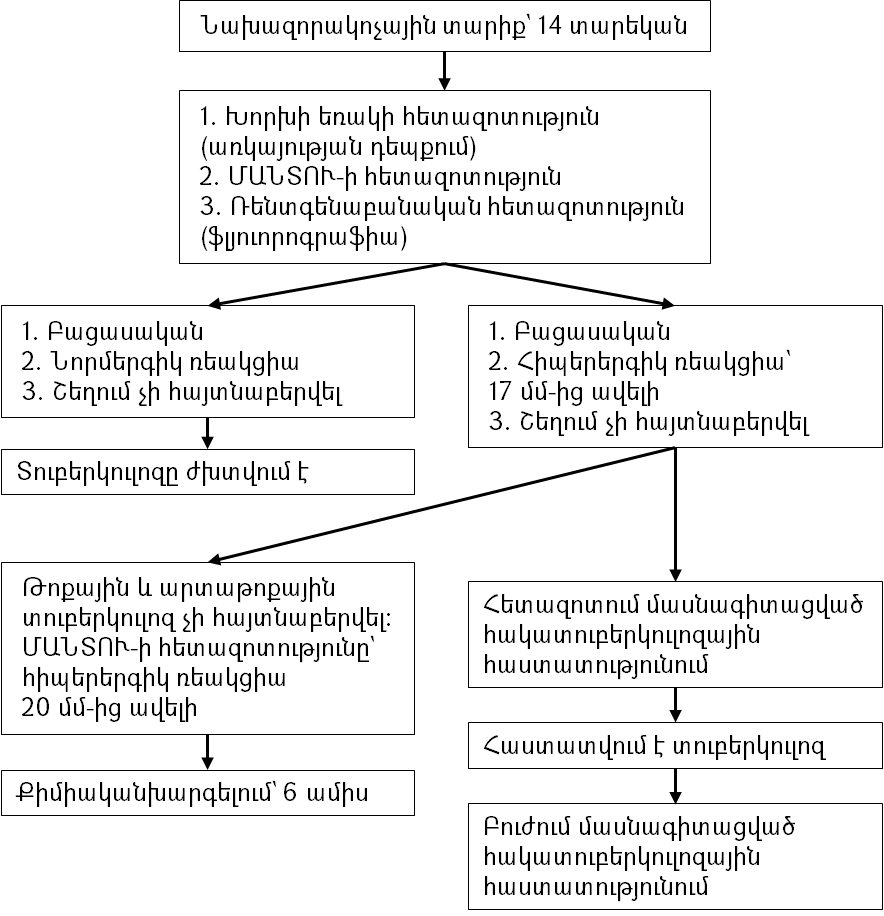 Գծապատկեր N 2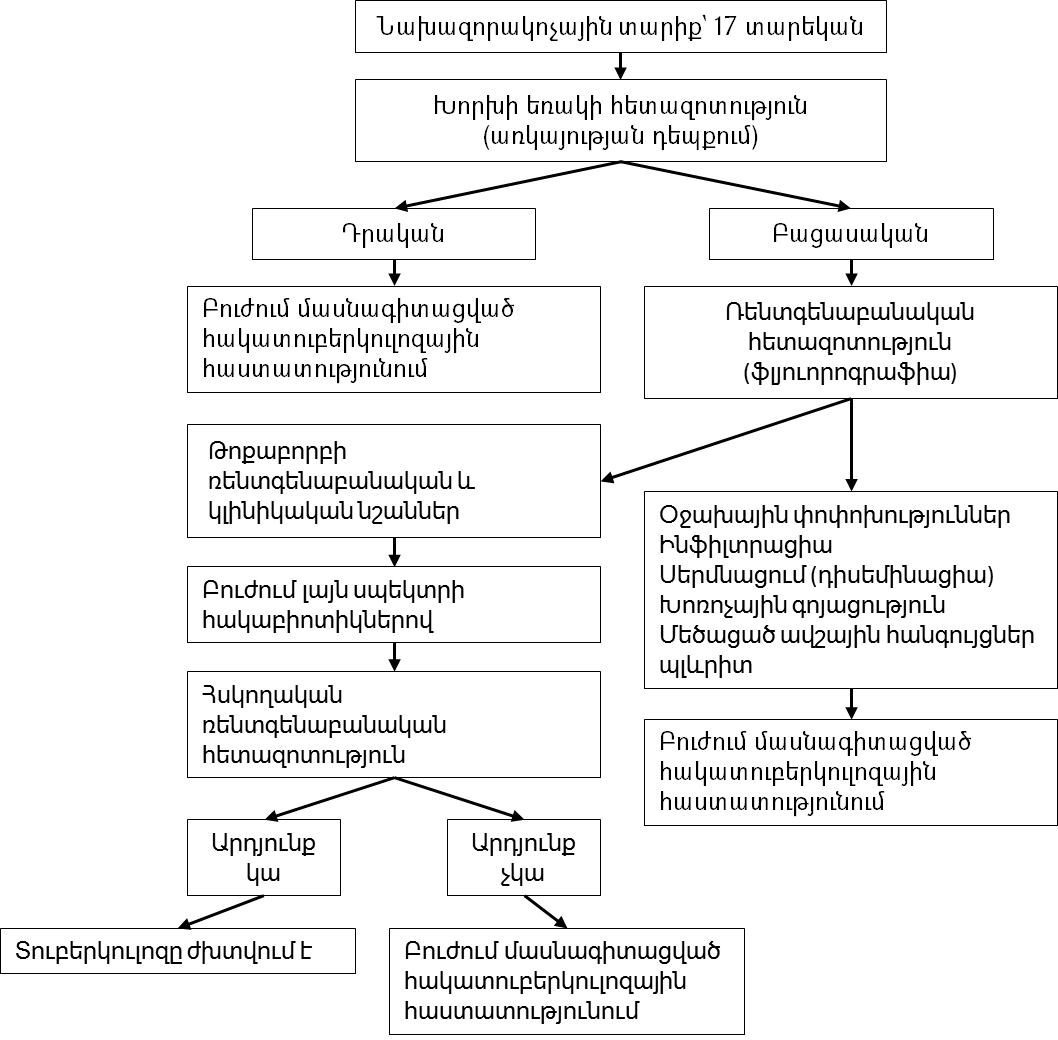 Գծապատկեր N 3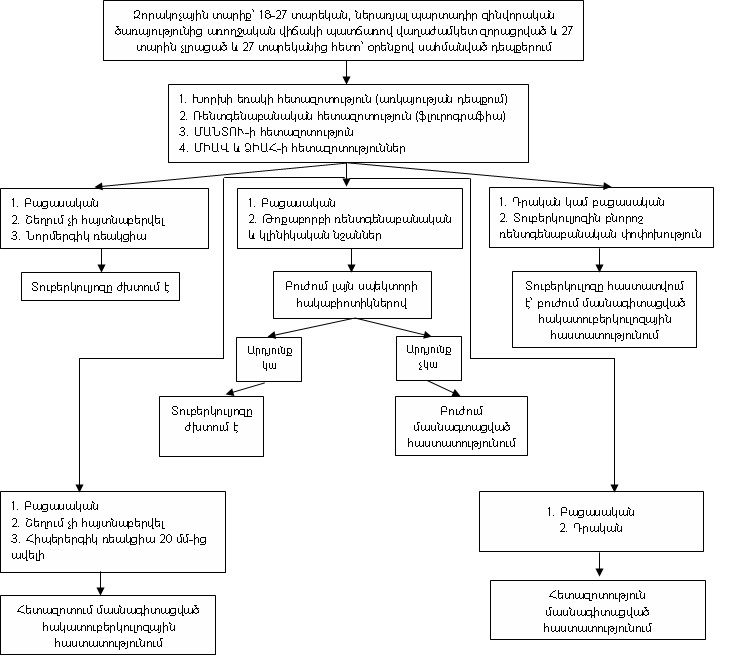 V. ՆԱԽԱԶՈՐԱԿՈՉԱՅԻՆ ԵՎ ԶՈՐԱԿՈՉԱՅԻՆ ՏԱՐԻՔԻ ՔԱՂԱՔԱՑԻՆԵՐԻ ԲԺՇԿԱԿԱՆ ՀԵՏԱԶՈՏՈՒԹՅՈՒՆ ԵՎ ԲՈՒԺՈՒՄ ԻՐԱԿԱՆԱՑՆՈՂ ԲԺՇԿԱԿԱՆ ՀԱՍՏԱՏՈՒԹՅՈՒՆՆԵՐ1. Բժշկական հետազոտություն և բուժում իրականացնող հաստատություններ են՝1)  Սուրբ Գրիգոր Լուսավորիչ բժշկական կենտրոնը,2) Արմենիա հանրապետական բժշկական կենտրոնը,3) Էրեբունի բժշկական կենտրոնը, 4) Երևանի թիվ 2 բուժմիավորումը,5) Քանաքեռ-Զեյթուն բժշկական կենտրոնը,6) Տուբերկուլոզի դեմ պայքարի ազգային կենտրոնը,7)  Երևանի հակատուբերկուլոզային դիսպանսերը,8) Երևանի Մխիթար Հերացու անվան բժշկական համալսարանի թիվ 1 հիվանդանոցը,9) Նորք ինֆեկցիոն կլինիկական հիվանդանոցը,10) Մաշկաբանության և սեռավարակաբանության բժշկական կենտրոնը,11) Յոլյանի անվան արյունաբանության կետրոնը,12) Ֆանարջյանի անվան ուռուցքաբանության ազգային կենտրոնը,13) Վնասվածքաբանության և օրթոպեդիայի բժշկական կենտրոնը,14) Մալայանի անվան ակնաբուժական կենտրոնը,15) Նուբարաշեն հոգեբուժական բժշկական կենտրոնը,16) Ավան հոգեկան առողջության կենտրոնը,17) Նարկոլոգիական հանրապետական կենտրոնը,18) Սրտաբանության ԳՀԻ ՓԲԸ-ը,19) Բժշկական գենետիկայի կենտրոնը,20) Սյունիքի մարզի Կապանի հիվանդանոցը,21) Սյունիքի մարզի Գորիսի հիվանդանոցը,22) Շիրակի մարզի Գյումրի բժշկական կենտրոնը,23) Լոռու մարզի Վանաձոր բժշկական կենտրոնը,24) Տավուշի մարզի Իջևան հիվանդանոցը,25) Կենտրոնական կլինիկական զինվորական հոսպիտալը,26) Երևանի կայազորային հոսպիտալը,27) Զանգեզուրի կայազորային հոսպիտալը,28) Լոռու կայազորային հոսպիտալը,29) Գեղարքունիքի կայազորային հոսպիտալը:2. Քաղաքացիական բժշկական հաստատություններին, ըստ մասնագիտացման ուղղությունների, կցվում են  տարածքային զինվորական կոմիսարիատներ՝ համապատասխան զինկոմիսարիատում զինվորական հաշվառման վերցված նախազորակոչային և զորակոչային տարիքի քաղաքացիների հետազոտումը կամ բուժումն իրականացնելու նպատակով՝ ՀՀ առողջապահության նախարարի հրամանով, յուրաքանչյուր տարվա համար՝ մինչև տվյալ տարվա փետրվարի 5-ը:Հավելված N 3
ՀՀ կառավարության 2018 թվականի
__________ __-ի N ____-Ն որոշմանՊԵՏՈՒԹՅԱՆ ԿՈՂՄԻՑ ԵՐԱՇԽԱՎՈՐՎԱԾ ԱՆՎՃԱՐ ԲԺՇԿԱԿԱՆ ՕԳՆՈՒԹՅԱՆ ԵՎ ՍՊԱՍԱՐԿՄԱՆ ՇՐՋԱՆԱԿՆԵՐՈՒՄ ՆԱԽԱԶՈՐԱԿՈՉԱՅԻՆ ԵՎ ԶՈՐԱԿՈՉԱՅԻՆ ՏԱՐԻՔԻ ՔԱՂԱՔԱՑԻՆԵՐԻՆ ՄԱՏՈՒՑՎԱԾ ԲԺՇԿԱԿԱՆ ԾԱՌԱՅՈՒԹՅՈՒՆՆԵՐԻ ԴԻՄԱՑ ՓՈԽՀԱՏՈՒՑՄԱՆ ԿԱՐԳ1. Սույն կարգով սահմանվում են պետության կողմից երաշխավորված անվճար բժշկական օգնության և սպասարկման շրջանակներում նախազորակոչային (14-18 տարեկան), զորակոչային (18-27 տարեկան, ներառյալ պարտադիր զինվորական ծառայությունից առողջական վիճակի պատճառով վաղաժամկետ զորացրված և 27 տարին չլրացած), 27 տարեկանից բարձր տարիք ունեցող` ասպիրանտուրան ավարտած և զինվորական ծառայություն չանցած, ինչպես նաև պահեստազորում հաշվառված և պահեստազորային պատրաստության շրջանակներում պարտականությունների կատարմանը ներգրավվող քաղաքացիների բժշկական հաշվառման, առողջական վիճակի գնահատման, բժշկական հետազոտության անցկացման դիմաց առողջապահական կազմակերպություններին` իրենց կողմից բժշկական հանձնաժողովներում ընդգրկված մասնագետների աշխատանքի դիմաց փոխհատուցման և նշված մասնագետների վարձատրության, պետության կողմից երաշխավորված անվճար բժշկական օգնության և սպասարկման շրջանակներում հիվանդանոցային հետազոտման, փորձաքննության և բուժման ուղեգրվող անձանց ճանապարհածախսի փոխհատուցման, ինչպես նաև պետության կողմից երաշխավորված անվճար բժշկական օգնության և սպասարկման շրջանակներում հիվանդանոցային հետազոտման, փորձաքննության և բուժման նպատակով հիվանդանոցային բժշկական կազմակերպությունում գտնվելու ընթացքում սննդի տրամադրման կամ փոխհատուցման արժեքի չափը և տրամադրման կարգը:2. Համապատասխան բժշկական հանձնաժողովներում ընդգրկված մասնագետների կողմից նախազորակոչային և զորակոչային տարիքի անձանց բժշկական հաշվառման, առողջական վիճակի գնահատման, բժշկական հետազոտման անցկացման դիմաց առողջապահական կազմակերպություններին փոխհատուցելու և բժշկական հանձնաժողովներում ընդգրկված մասնագետների վարձատրության նպատակով Հայաստանի Հանրապետության մարզպետների և Երևանի քաղաքապետի կողմից Հայաստանի Հանրապետության առողջապահության նախարարություն ներկայացված ցուցակների համաձայն պետական պատվեր տեղադրող մարմինը յուրաքանչյուր առողջապահական կազմակերպության հետ կնքում է պայմանագիր:3. Համապատասխան բժշկական հանձնաժողովներում ընդգրկված մասնագետների կողմից նախազորակոչային և զորակոչային տարիքի անձանց բժշկական հաշվառման, առողջական վիճակի գնահատման, բժշկական հետազոտման անցկացման դիմաց առողջապահական կազմակերպություններին փոխհատուցումն ու բժշկական հանձնաժողովներում ընդգրկված մասնագետների վարձատրությունը կատարվում են Հայաստանի Հանրապետության պետական բյուջեով տվյալ տարվա համար այդ նպատակով նախատեսված գումարների սահմաններում` տարեկան 8 ամսվա կտրվածքով:4. Համապատասխան բժշկական հանձնաժողովներում ընդգրկված մասնագետների կողմից նախազորակոչային և զորակոչային տարիքի անձանց բժշկական հաշվառման, առողջական վիճակի գնահատման, բժշկական հետազոտման անցկացման դիմաց առողջապահական կազմակերպություններին ամենամյա փոխհատուցման և բժշկական հանձնաժողովներում ընդգրկված մասնագետների վարձատրության ամսական չափը սահմանում է Հայաստանի Հանրապետության առողջապահության նախարարը:5. Պետության կողմից երաշխավորված անվճար բժշկական օգնության և սպասարկման շրջանակներում հիվանդանոցային հետազոտման կամ բուժման ուղեգրվող նախազորակոչային և զորակոչային տարիքի անձանց ճանապարհածախսի փոխհատուցում տրվում է սպասարկող ամբուլատոր-պոլիկլինիկական բժշկական կազմակերպությունների կողմից, որի չափը սահմանում է Հայաստանի Հանրապետության առողջապահության նախարարը:6. Պետության կողմից երաշխավորված անվճար բժշկական օգնության և սպասարկման շրջանակներում հիվանդանոցային հետազոտման կամ բուժման նպատակով հիվանդանոցային բժշկական կազմակերպությունում գտնվելու ընթացքում նախազորակոչային և զորակոչային տարիքի անձանց սնունդը կամ դրա դիմաց փոխհատուցումը տրամադրվում է հետազոտություն կամ բուժում իրականացնող բժշկական հաստատության կողմից, որի չափը սահմանում է Հայաստանի Հանրապետության առողջապահության նախարարը:Բժշկի մասնագիտությունը14 տարեկան15
տարեկան16 տարեկան 17 տարեկան 18 տարեկան1.
2.
3.
4.Բժշկական եզրակացություն(ստորագրությունը)(անունը, ազգանունը)Հ/ՀԱ.Հ.Ա.,ծննդյան թիվԶորամաս,զին. կոչումԶինկոմիսարիատ,զորակոչԱխտորոշումՀոդված,կետ,սյունակՊիտանիությանաստիճանըՊատճառական կապՀատուկնշումներ12ՀԱՆՁՆԱԺՈՂՈՎԻ ՆԱԽԱԳԱՀ _________________________________________________________________                                                                                                                                              (ստորագրություն, անուն, ազգանուն)ՆԱԽԱԳԱՀԻ ՏԵՂԱԿԱԼ	_____________________________________________________________________                                                                                                                                              (ստորագրություն, անուն, ազգանուն)ԲԺԻՇԿ-ՄԱՍՆԱԳԵՏ ___________________________________________________________________________                                                                                                                                              (ստորագրություն, անուն, ազգանուն)ԲԺԻՇԿ-ՄԱՍՆԱԳԵՏ ___________________________________________________________________________                                                                                                                                              (ստորագրություն, անուն, ազգանուն)ԲԺԻՇԿ-ՄԱՍՆԱԳԵՏ ___________________________________________________________________________                                                                                                                                              (ստորագրություն, անուն, ազգանուն)ԲԺԻՇԿ-ՄԱՍՆԱԳԵՏ ___________________________________________________________________________                                                                                                                                              (ստորագրություն, անուն, ազգանուն)ՀԱՆՁՆԱԺՈՂՈՎԻ ՔԱՐՏՈՒՂԱՐ________________________________________________________________                                                                                                                                             (ստորագրություն, անուն, ազգանուն)Ծանոթութուն․ լրացվում է յուրաքանչյուր նիստի ավարտից հետոՀԱՆՁՆԱԺՈՂՈՎԻ ՆԱԽԱԳԱՀ _________________________________________________________________                                                                                                                                              (ստորագրություն, անուն, ազգանուն)ՆԱԽԱԳԱՀԻ ՏԵՂԱԿԱԼ	_____________________________________________________________________                                                                                                                                              (ստորագրություն, անուն, ազգանուն)ԲԺԻՇԿ-ՄԱՍՆԱԳԵՏ ___________________________________________________________________________                                                                                                                                              (ստորագրություն, անուն, ազգանուն)ԲԺԻՇԿ-ՄԱՍՆԱԳԵՏ ___________________________________________________________________________                                                                                                                                              (ստորագրություն, անուն, ազգանուն)ԲԺԻՇԿ-ՄԱՍՆԱԳԵՏ ___________________________________________________________________________                                                                                                                                              (ստորագրություն, անուն, ազգանուն)ԲԺԻՇԿ-ՄԱՍՆԱԳԵՏ ___________________________________________________________________________                                                                                                                                              (ստորագրություն, անուն, ազգանուն)ՀԱՆՁՆԱԺՈՂՈՎԻ ՔԱՐՏՈՒՂԱՐ________________________________________________________________                                                                                                                                             (ստորագրություն, անուն, ազգանուն)Ծանոթութուն․ լրացվում է յուրաքանչյուր նիստի ավարտից հետոՀԱՆՁՆԱԺՈՂՈՎԻ ՆԱԽԱԳԱՀ _________________________________________________________________                                                                                                                                              (ստորագրություն, անուն, ազգանուն)ՆԱԽԱԳԱՀԻ ՏԵՂԱԿԱԼ	_____________________________________________________________________                                                                                                                                              (ստորագրություն, անուն, ազգանուն)ԲԺԻՇԿ-ՄԱՍՆԱԳԵՏ ___________________________________________________________________________                                                                                                                                              (ստորագրություն, անուն, ազգանուն)ԲԺԻՇԿ-ՄԱՍՆԱԳԵՏ ___________________________________________________________________________                                                                                                                                              (ստորագրություն, անուն, ազգանուն)ԲԺԻՇԿ-ՄԱՍՆԱԳԵՏ ___________________________________________________________________________                                                                                                                                              (ստորագրություն, անուն, ազգանուն)ԲԺԻՇԿ-ՄԱՍՆԱԳԵՏ ___________________________________________________________________________                                                                                                                                              (ստորագրություն, անուն, ազգանուն)ՀԱՆՁՆԱԺՈՂՈՎԻ ՔԱՐՏՈՒՂԱՐ________________________________________________________________                                                                                                                                             (ստորագրություն, անուն, ազգանուն)Ծանոթութուն․ լրացվում է յուրաքանչյուր նիստի ավարտից հետոՀԱՆՁՆԱԺՈՂՈՎԻ ՆԱԽԱԳԱՀ _________________________________________________________________                                                                                                                                              (ստորագրություն, անուն, ազգանուն)ՆԱԽԱԳԱՀԻ ՏԵՂԱԿԱԼ	_____________________________________________________________________                                                                                                                                              (ստորագրություն, անուն, ազգանուն)ԲԺԻՇԿ-ՄԱՍՆԱԳԵՏ ___________________________________________________________________________                                                                                                                                              (ստորագրություն, անուն, ազգանուն)ԲԺԻՇԿ-ՄԱՍՆԱԳԵՏ ___________________________________________________________________________                                                                                                                                              (ստորագրություն, անուն, ազգանուն)ԲԺԻՇԿ-ՄԱՍՆԱԳԵՏ ___________________________________________________________________________                                                                                                                                              (ստորագրություն, անուն, ազգանուն)ԲԺԻՇԿ-ՄԱՍՆԱԳԵՏ ___________________________________________________________________________                                                                                                                                              (ստորագրություն, անուն, ազգանուն)ՀԱՆՁՆԱԺՈՂՈՎԻ ՔԱՐՏՈՒՂԱՐ________________________________________________________________                                                                                                                                             (ստորագրություն, անուն, ազգանուն)Ծանոթութուն․ լրացվում է յուրաքանչյուր նիստի ավարտից հետոՀԱՆՁՆԱԺՈՂՈՎԻ ՆԱԽԱԳԱՀ _________________________________________________________________                                                                                                                                              (ստորագրություն, անուն, ազգանուն)ՆԱԽԱԳԱՀԻ ՏԵՂԱԿԱԼ	_____________________________________________________________________                                                                                                                                              (ստորագրություն, անուն, ազգանուն)ԲԺԻՇԿ-ՄԱՍՆԱԳԵՏ ___________________________________________________________________________                                                                                                                                              (ստորագրություն, անուն, ազգանուն)ԲԺԻՇԿ-ՄԱՍՆԱԳԵՏ ___________________________________________________________________________                                                                                                                                              (ստորագրություն, անուն, ազգանուն)ԲԺԻՇԿ-ՄԱՍՆԱԳԵՏ ___________________________________________________________________________                                                                                                                                              (ստորագրություն, անուն, ազգանուն)ԲԺԻՇԿ-ՄԱՍՆԱԳԵՏ ___________________________________________________________________________                                                                                                                                              (ստորագրություն, անուն, ազգանուն)ՀԱՆՁՆԱԺՈՂՈՎԻ ՔԱՐՏՈՒՂԱՐ________________________________________________________________                                                                                                                                             (ստորագրություն, անուն, ազգանուն)Ծանոթութուն․ լրացվում է յուրաքանչյուր նիստի ավարտից հետոՀԱՆՁՆԱԺՈՂՈՎԻ ՆԱԽԱԳԱՀ _________________________________________________________________                                                                                                                                              (ստորագրություն, անուն, ազգանուն)ՆԱԽԱԳԱՀԻ ՏԵՂԱԿԱԼ	_____________________________________________________________________                                                                                                                                              (ստորագրություն, անուն, ազգանուն)ԲԺԻՇԿ-ՄԱՍՆԱԳԵՏ ___________________________________________________________________________                                                                                                                                              (ստորագրություն, անուն, ազգանուն)ԲԺԻՇԿ-ՄԱՍՆԱԳԵՏ ___________________________________________________________________________                                                                                                                                              (ստորագրություն, անուն, ազգանուն)ԲԺԻՇԿ-ՄԱՍՆԱԳԵՏ ___________________________________________________________________________                                                                                                                                              (ստորագրություն, անուն, ազգանուն)ԲԺԻՇԿ-ՄԱՍՆԱԳԵՏ ___________________________________________________________________________                                                                                                                                              (ստորագրություն, անուն, ազգանուն)ՀԱՆՁՆԱԺՈՂՈՎԻ ՔԱՐՏՈՒՂԱՐ________________________________________________________________                                                                                                                                             (ստորագրություն, անուն, ազգանուն)Ծանոթութուն․ լրացվում է յուրաքանչյուր նիստի ավարտից հետոՀԱՆՁՆԱԺՈՂՈՎԻ ՆԱԽԱԳԱՀ _________________________________________________________________                                                                                                                                              (ստորագրություն, անուն, ազգանուն)ՆԱԽԱԳԱՀԻ ՏԵՂԱԿԱԼ	_____________________________________________________________________                                                                                                                                              (ստորագրություն, անուն, ազգանուն)ԲԺԻՇԿ-ՄԱՍՆԱԳԵՏ ___________________________________________________________________________                                                                                                                                              (ստորագրություն, անուն, ազգանուն)ԲԺԻՇԿ-ՄԱՍՆԱԳԵՏ ___________________________________________________________________________                                                                                                                                              (ստորագրություն, անուն, ազգանուն)ԲԺԻՇԿ-ՄԱՍՆԱԳԵՏ ___________________________________________________________________________                                                                                                                                              (ստորագրություն, անուն, ազգանուն)ԲԺԻՇԿ-ՄԱՍՆԱԳԵՏ ___________________________________________________________________________                                                                                                                                              (ստորագրություն, անուն, ազգանուն)ՀԱՆՁՆԱԺՈՂՈՎԻ ՔԱՐՏՈՒՂԱՐ________________________________________________________________                                                                                                                                             (ստորագրություն, անուն, ազգանուն)Ծանոթութուն․ լրացվում է յուրաքանչյուր նիստի ավարտից հետոՀԱՆՁՆԱԺՈՂՈՎԻ ՆԱԽԱԳԱՀ _________________________________________________________________                                                                                                                                              (ստորագրություն, անուն, ազգանուն)ՆԱԽԱԳԱՀԻ ՏԵՂԱԿԱԼ	_____________________________________________________________________                                                                                                                                              (ստորագրություն, անուն, ազգանուն)ԲԺԻՇԿ-ՄԱՍՆԱԳԵՏ ___________________________________________________________________________                                                                                                                                              (ստորագրություն, անուն, ազգանուն)ԲԺԻՇԿ-ՄԱՍՆԱԳԵՏ ___________________________________________________________________________                                                                                                                                              (ստորագրություն, անուն, ազգանուն)ԲԺԻՇԿ-ՄԱՍՆԱԳԵՏ ___________________________________________________________________________                                                                                                                                              (ստորագրություն, անուն, ազգանուն)ԲԺԻՇԿ-ՄԱՍՆԱԳԵՏ ___________________________________________________________________________                                                                                                                                              (ստորագրություն, անուն, ազգանուն)ՀԱՆՁՆԱԺՈՂՈՎԻ ՔԱՐՏՈՒՂԱՐ________________________________________________________________                                                                                                                                             (ստորագրություն, անուն, ազգանուն)Ծանոթութուն․ լրացվում է յուրաքանչյուր նիստի ավարտից հետոՀԱՆՁՆԱԺՈՂՈՎԻ ՆԱԽԱԳԱՀ _________________________________________________________________                                                                                                                                              (ստորագրություն, անուն, ազգանուն)ՆԱԽԱԳԱՀԻ ՏԵՂԱԿԱԼ	_____________________________________________________________________                                                                                                                                              (ստորագրություն, անուն, ազգանուն)ԲԺԻՇԿ-ՄԱՍՆԱԳԵՏ ___________________________________________________________________________                                                                                                                                              (ստորագրություն, անուն, ազգանուն)ԲԺԻՇԿ-ՄԱՍՆԱԳԵՏ ___________________________________________________________________________                                                                                                                                              (ստորագրություն, անուն, ազգանուն)ԲԺԻՇԿ-ՄԱՍՆԱԳԵՏ ___________________________________________________________________________                                                                                                                                              (ստորագրություն, անուն, ազգանուն)ԲԺԻՇԿ-ՄԱՍՆԱԳԵՏ ___________________________________________________________________________                                                                                                                                              (ստորագրություն, անուն, ազգանուն)ՀԱՆՁՆԱԺՈՂՈՎԻ ՔԱՐՏՈՒՂԱՐ________________________________________________________________                                                                                                                                             (ստորագրություն, անուն, ազգանուն)Ծանոթութուն․ լրացվում է յուրաքանչյուր նիստի ավարտից հետո3456Հ/ՀԵզրակացությունN ____, ամսաթիվ Ա.Հ.Ա., ծննդյան թիվԿարգավիճակըԵզրակացությանբովանդակությունըԲժիշկ-մասնագետ(ստորագրություն,անուն, ազգանուն)Որոշումը ստացա (ստորագրություն, անուն, ազգանուն)ՏարիքըՄասնագետի հսկողությունըՀետազոտություններՆախազորակոչային տարիք (14-18 տարեկան, կցագրում)

N 1 գծապատկեր
N 2 գծապատկերտվյալ տարիքի պատանիների բուժսպասարկման համար առանձնացված առաջնային օղակի մասնագետ1) խորխի եռակի բակտերիոսկոպիա (խորխի առկայության դեպքում)
2) ՄԱՆՏՈՒ-ի հետազոտության 2 TE
3) R-հետազոտություն (անհրաժեշտության դեպքում)Զորակոչային տարիք (18-27 տարեկան, ներառյալ պարտադիր զինվորական ծառայությունից առողջական վիճակի պատճառով վաղաժամկետ զորացրված և 27 տարին չլրացած և 27 տարեկանից հետո` օրենքով սահմանված դեպքերում)

N 3 գծապատկերտվյալ տարիքի պատանիների բուժսպասարկման համար առանձնացված առաջնային օղակի մասնագետ1) խորխի եռակի բակտերիոսկոպիա (խորխի առկայության դեպքում)
2) R-հետազոտություն (ֆլյուորոգրաֆիա` իրականացվում է հանրապետական հավաքակայանում)
3) ՄԱՆՏՈՒ-ի հետազոտություն 2 TE
4) ՄԻԱՎ-ի և ՁԻԱՀ-ի հետազոտություններ (ենթակա են 18-27 տարեկան, ներառյալ պարտադիր զինվորական ծառայությունից առողջական վիճակի պատճառով վաղաժամկետ զորացրված և 27 տարին չլրացած տարիքը լրացած` ռիսկի խմբին պատկանող անձինք)